扎根祖国大地，践行济民初心——北京大学经济学院河北无极实践团思政实践报告目录1. 调研概述	32. 调研方法	73.理论依据	84.合作社助力现代农业发展	135. 产业园区助力产业转型升级	176． 人力资本助力经济高质量发展	267．充分发挥资源禀赋，发展特色县域经济——以正定县和平山县为例	308． 收获与不足	369． 成员感言	3810． 附录	45调研概述1.1 实践团调研情况概述2020年8月18日至20日，北京大学经济学院“扎根祖国大地，践行济民初心”思政教育实践团赴河北省无极县、正定县、平山县三地开展社会实践。实践团聚焦“资源禀赋与县域经济发展”，在无极县委县政府相关领导的带领下，走访参观了无极县农业生产合作社、皮革及装饰材料产业园区、无极县科教园工地，正定县塔元庄村及正定部分历史文化景区，平山县西柏坡景区，就现代农业发展、产业转型升级、科教及人力资本、集体经济、全域旅游等问题进行实地调查研究。1.2 实践团成员1.2.1 实践团带队教师1.2.2 实践团队员1.3 调研目的地基本情况简介1.3.1 无极县无极县隶属于河北省石家庄市，位于河北省中部，辖6镇5乡，4个居委会，213个行政村，1个省级经济开发区，总面积524平方公里，总人口53万人。无极县位于河北省中部，地处环渤海、环京津经济圈，交通便利，区位优势明显。2017年无极县地区生产总值为203.2亿元，同比增长7.6%，三大产业占比依次为12.5%、49.9%、37.6%。无极属暖温带半湿润季风气候，光热资源较为充足，地势平坦，地下水资源丰富且水质优良，适宜种植玉米、小麦等粮食作物和错季黄瓜、西红柿等经济作物。皮革业是无极第一大支柱产业，现有企业929家，其中规模以上企业62家，年加工皮革占全国总产量的10%，沙发革、汽车座套革、箱包革等主导产品在国内市场占有率均达50%以上。近年来，无极县致力于发展生态皮革业，引进中信环境技术公司，建设产业园对后整企业进行整合升级。无极皮革正逐步形成“生态环保、链条完整、品种齐全、质量一流”的高端产业格局。装饰材料业是无极县的新兴产业，现有企业977家，其中规模以上企业3家，正在建设集生产加工、市场销售、仓储物流、产品展示、服务配套为一体的建材装饰基地。1.3.2 正定县正定县隶属河北省石家庄市，位于河北省西南部，辖3街道、3镇、5乡，总面积486平方公里，户籍人口51.4万，常住人口49.5万。1982年3月至1985年5月，习近平总书记曾在正定工作，为正定的发展做出历史性贡献。正定有1600多年的建城史，县内有全国重点文物保护单位10处，是国家历史文化名城。2013年起正定全面启动古城保护、风貌恢复提升工作，把古城保护和“旅游兴县”相结合，完善全域旅游规划，建设智慧景区，旅游业正成为正定县的支柱产业。1.3.3 平山县及西柏坡景区平山县隶属河北省石家庄市，地处河北省西部，辖12镇、11乡，总面积2648平方公里，户籍人口50.5万人。西柏坡景区位于河北省石家庄市平山县中部，曾是中共中央所在地，党中央和毛主席在此指挥了三大战役，召开了七届二中全会和全国土地会议，推动了解放全中国的进程，故西柏坡有“新中国从这里走来”的美誉。1.4 调研过程2020年8月18日中午，实践团抵达河北省无极县。下午，实践团来到无极县联众奶牛养殖专业合作社，在合作社负责人的带领下参观了牛舍、挤奶车间、饲料及鲜奶质量检测室，了解合作社的生产情况和运营模式。随后，实践团前往七汲镇王村，参观调研当地的蔬菜种植农业生产合作社，并就合作社组织形式下的现代农业和村民生产生活等问题，分6组进行入户访谈。在村干部的带领下，实践团成员还进入蔬菜大棚，感受大棚内的生产环境并体验了田间劳动。晚上，实践团以小组为单位就当天的实践经历进行交流讨论。19日上午，实践团前往无极县科教园工地，参加北京大学经济学院石家庄教育科研基地开工仪式，并在仪式结束后，前往无极县综合服务中心报告厅聆听林毅夫教授《新冠肺炎疫情和中美摩擦双重背景下的我国经济发展》专题讲座。下午，实践团前往无极县皮革、装饰材料产业园区，进入园区企业的生产车间，观察了解皮革、套装门的生产流程及生产设备，就产业转型升级问题进行走访调研。晚上，实践团以小组为单位共同阅读毛泽东《在中共七届二中全会上的报告》，并开展读书会，进行了深入的小组讨论。20日上午，实践团前往革命圣地西柏坡。在西柏坡陈列馆中，讲解员介绍了解放战争后期，中共中央在西柏坡进行的一系列革命活动。随后，实践团于七届二中全会会址前举行主题团日活动，面对团旗重温入团誓词。下午，实践团抵达正定县塔元庄村，通过工作人员的介绍了解塔元庄村在集体经济下逐步实现共同富裕的宝贵经验。随后实践团参观了正定古城墙和隆兴寺，了解正定悠久的历史文化和丰富的旅游资源。晚上，实践团以小组为单位就三天的实践收获进行分享并讨论。1.5 调研主题在调研过程中，我们发现：无极、正定、平山三地，或借助发展农业合作社提高农业现代化水平、兴建产业园区以促进产业转型升级、建设科教园以打造人才高地，或通过集体经济实现了共同富裕、依托丰富的旅游资源发展全域旅游，或打造红色旅游品牌，都充分利用了自身的资源禀赋，结合各自的经济基础、区位特点、发展历史、资源特点及发展诉求，发展县域经济。关于资源禀赋与经济发展，林毅夫先生及其合作者提出的新结构经济学理论认为，经济体的要素禀赋决定其产业和技术结构以及软硬件基础设施，因此，处于发展中的地区应该从自身资源禀赋特点及结构出发，发展具有比较优势的产业，充分发挥市场和政府的作用，以推动经济结构转型升级，从而促进地区经济社会的发展。 因此，我们将在调研实践的基础上，结合新结构经济学理论和县域经济发展模式，以“资源禀赋与县域经济发展”为主题，分别通过“合作社助力现代农业发展”、“工业园区助力产业转型升级”、“人力资本助力经济高质量发展”三个重点内容，探讨无极县在工农业、人力资本等方面如何结合自身特点、发挥比较优势发展地区经济；同时结合正定县与平山县的案例，作为无极经验的补充和对照，进一步探讨资源禀赋与县域经济发展的关系。1.5.1 合作社助力现代农业发展在对无极县的农业进行调研时，我们发现，在合作社这一组织形式下，奶牛养殖和蔬菜种植的生产均向着规模化、高效、优质、低耗、绿色方向发展，形成当地的特色产业。因此，我们在明确合作社的定义、其建立与改革的探索及其经济学理论依据的基础上，分别结合无极县的奶牛养殖、蔬菜种植合作社的案例，说明其发展的现状，肯定其结合自身自然资源、社会经济条件发展农业合作社的成果；分析存在问题；同时提出相应的解决方案。1.5.2 工业园区助力产业转型升级在无极县，皮革和装饰材料的生产有其历史传统和一定的工业基础，但一度走入了效益低下、恶性竞争、环境污染的困境。近年来，无极县借鉴东部沿海地区产业园区的组织管理模式，结合自身特点，整合“小、散、乱”的小企业和作坊，建立工业园区，助力产业转型升级。我们在梳理无极县产业转型历程的基础上，用经济学理论解释产业园区的经济优势，分析存在问题，并提出进一步发展的设想。1.5.3 人力资本助力经济高质量发展无极县十分重视人才对地区经济发展的作用：与北京大学经济学院共建石家庄教育科研基地，选拔选调生作为招才引智计划等。我们结合经济学有关人力资本的理论，主要说明了北京大学经济学院石家庄教育科研基地的建立及其意义，并就河北无极县人力资本结构现状、问题和对策进行分析。1.5.4 充分利用资源禀赋发展县域经济——正定县和平山县的案例作为对照和补充，在正定县的案例中，我们分析了正定如何结合自身特点发展集体经济、全域旅游，探讨其发展经验对无极的启示；结合平山县红色旅游业发展的经验，讨论了如何更充分地保护和利用好不可复制的红色旅游资源，挖掘西柏坡历史文化和商业价值，打造地区旅游品牌。1.6 调研目的无极县利用自身资源禀赋，在农业合作化、现代化，工业产业转型升级，人才引进等方面均有很好的发展成果，但同时也面临发展难题的考验。农业合作化方面，无极县合作社发展成果显著，已经进入规模化、生态化的轨道，农村居民的获得感和幸福感的提高得到了物质的支撑和制度的保障，但也面临农产品附加值较低、农业科技亟需更科学的指导等问题。产业转型方面，无极县产业园区的建立解决了皮革、装饰材料等产业污染严重、效益低下、恶性竞争、议价权难以提升等问题，但园区的建设尚有很长的路要走，产业升级也更多的是在模仿和借鉴东部沿海地区的模式，如何在接下来的建设中加快提升经济实力、结合自身特点走出一条有无极特色的发展道路，是地方政府应当深思熟虑的问题。人才引进方面，与北京大学的合作等项目体现了地方政府对人才培养和引进的重视，但仍存在人力资本在县域、产业之间分布不均及对人力资本投入较少等局限性，如何留住人才也是一个亟待解决的问题。因此，在新结构经济学理论的指导下，结合“资源禀赋与县域经济发展”的主题，实践团希望能通过实地考察的方式，深入了解无极等县的发展现状，从经济学的专业视角，梳理无极等县的发展历程，分析其取得成果的经济学原因，思考其发展面临的难题，探索充分利用资源禀赋实现经济社会进一步发展的方式和措施，为地区发展提出我们的一隅之见，给地方政府进行相关决策提供一定的参考。再者，此次调研是北京大学经济学院与无极县共建教育科研基地、共同开展科教活动的重要项目，旨在增进北大经院和无极的交流合作，便于今后共建活动的进一步开展；同时促进产学相结合，使得生产、教育两个不同的社会分工在功能与资源优势上相协同、集成化，发挥各自优势共同促进双方的发展进步。此外，在学生发展方面，此次调研的目的还在于通过实地考察与切身体验，引导同学们结合经济学理论知识，思考现实中遇到的经济问题，使同学们对中国经济、地区经济有更为具体的认知，于实践中锻炼社会调研相关能力，培养经世济民情怀，承担应有的社会责任。调研方法2.1 实地观察法在本次调研过程中，实践团走访了无极、正定、平山三县，参观了合作社、产业园、科教园、历史文化及红色旅游景区等地，实地考察了奶牛养殖场的运作模式、蔬菜大棚的生产方式、园区企业的生产实况、集体经济下共同富裕的历程，通过对调研地经济现象的观察，获得了对县域经济的直观认知，为后续进一步调查研究的开展积累经验资料。2.2 集体座谈法调研过程中，实践团与林毅夫教授、无极县部分领导开展座谈，就对地区经济发展的认识、规划和展望进行了交流。座谈使实践团的同学们对无极的发展有了更为深刻的认识，也启发同学们从更广阔的视角思考实践中遇到的经济发展问题。2.3 访问调查法在王村调研蔬菜种植农业生产合作社时，实践团分组进行入户访谈，探究合作社组织形式下农村居民的生产生活状况，从村民的主观认知角度，对蔬菜大棚种植模式的细节有了进一步了解，为调研积累更丰富的资料。此外，实践团成员还积极与合作社负责人、村干部、园区企业相关负责人、无极县领导等人员进行交流，不断填补对当地产业发展等问题的认知空缺。2.4 集体讨论法实践团每天晚上都会对当日的实践内容进行讨论，成员之间就“大学生选调发展”、“农村劳动力流失”、“产业园区的起步”等问题相互交流、各抒己见，互相启发，促使实践团集体更为深入、全面思考调研过程中遇到的问题。2.5 文献调查法实地调研结束后，实践团的成员通过查阅相关资料，更系统、全面、深入地了解了几个调研地的经济社会发展情况，并把所收集到的其他相关经济案例与调研地进行比对，同时尝试用经济学的有关理论，解释调研地的经济状况，并为其进一步发展提出建议和大致的方案。3.理论依据3.1 新结构经济学的十大基本原理新结构经济学是林毅夫教授及其合作者提出并倡导的有关经济发展、转型和运行的理论，其主张以历史唯物主义为指导，以新古典经济学的方法，从一个经济体每一个时点给定但随着时间可以变化的要素禀赋及其结构切入，来研究决定此经济体作为经济基础的生产力水平和生产关系的产业和技术，以及决定交易费用的硬的基础设施和作为上层建筑的软的制度安排等经济结构和其变迁的决定因素和影响。3.1.1 新结构经济学核心假说一个经济体在每个时点上的产业和技术结构以及软硬件基础设施是内生于该经济体在每一时点给定的禀赋，包括基础设施、人力资本、社会资本、地理位置、现有的产业、金融、法律环境等等，其中最重要的是随时间可以变化的要素禀赋及其结构。一个经济体在某一时间点的要素禀赋及其结构决定了该经济体在那时点的总预算和生产要素间的相对价格。这些继而内生决定了该经济体的各种产业和技术的比较优势，从而也决定了该时点的最优产业结构，通过与最优的产业结构和技术需要相配套的软硬基础设施，降低交易费用，使具有比较优势的产业变成竞争优势。3.1.2 新结构经济学十大基本原理根据付才辉老师的总结，新结构经济学有十大基本原理，揭示了经济结构变迁、转型和运行的基本规律。为了揭示结构变迁的规律，我们有禀赋结构的供给原理、禀赋结构的需求原理、禀赋结构的相对价格原理、最优生产结构原理、结构变迁循环累积因果原理、结构变迁中政府因势利导原理、结构变迁中政府最优干预原理。禀赋结构的供给原理是指在给定时点，任何分析单元的禀赋要素及其结构是给定的，但会随时间而变化。在其他条件不变的情况下，禀赋结构中的某种要素越丰腴，其对应的价格越便宜。这是新结构经济学的分析起点。禀赋结构的需求原理是指不同的生产方式（产业结构或技术结构）会产生不同的禀赋要素及其结构需求。该原理揭示了在其他条件不变的情况下，使用某种要素越密集的生产方式对该要素的需求越大，对应的价格越高，这表明生产方式的选择不是免费的。禀赋结构的相对价格原理是指禀赋结构的供求均衡决定了禀赋结构的相对价格，其与禀赋结构与生产结构存在对应关系。该原理揭示了在不同禀赋结构的约束下，选择不同生产方式的成本不同。最优生产结构原理是指不同生产方式的选择会产生不同的收益，最优生产方式的选择是其权衡成本与收益的结果。这揭示了新结构经济学的比较优势观点：只有符合一个经济体要素禀赋结构的生产方式才是具有比较优势的。结构变迁循环累积因果原理是指在动态过程中，禀赋结构与生产结构互为循环累积关系，禀赋结构变迁驱动生产结构变迁，生产结构变迁反过来又驱动禀赋结构变迁。该原理揭示了经济发展的本质，即一个禀赋结构和生产结构相互促进的结构变迁过程。结构变迁中政府因势利导原理是指潜在比较优势不会自动变成现实比较优势，所谓潜在比较优势是指生产方式符合要素禀赋结构所界定的但是由于各种交易费用太高而无法实现的比较优势，因此政府需要发挥因势利导作用降低交易费用，将潜在比较优势变成现实的比较优势。结构变迁中政府最优干预原理是指现实是复杂的，政府需要理性的决策。在结构变迁过程中，需要理性政府权衡干预的代价与收益，不能因噎废食。为了揭示结构转型的规律，我们有自生能力原理和最优转型原理。所谓自生能力，是指在一个自由、开放、竞争的市场中，一个正常经营管理的企业，在不需要外力的扶持保护下，即可与期待的可以接受的正常利润的能力。在一个竞争的市场中，如果一个企业不能获得可以接受的利润率，原因在于管理的问题，而管理的问题来自于：公司治理、产权、政府对价格和资源配置的扭曲。最优转型原理告诉我们改革的本质是消除不利于发展的各种扭曲。政府保护补贴没有自生能力企业的存在所产生的各种扭曲，一旦保护补贴消除之后势必导致其破产，并产生相关成本，这是转型的成本；最优的转型（改革）方式是其成本与收益的权衡。为了揭示结构运行的规律，我们有生产结构的供求原理。这告诉我们不同的生产方式要求不同的上层建筑，不同的上层建筑对生产方式产生的影响不同，相互匹配的安排才是最优的上层建筑安排。这个原理揭示了经济基础决定上层建筑的历史唯物主义规律，奠定了新结构经济学子学科领域的核心逻辑，也是重构现代经济学关于经济运行理论的核心。总而言之，新结构经济学主张发展中国家或地区应从其自身要素禀赋结构出发，发展其具有比较优势的产业，在“有效市场”和“有为政府”的共同作用下，推动经济结构的转型升级和经济社会的发展。3.2 中国县域经济的五种发展模式	结合新结构经济学基本原理，综合我国县域的发展情况，可以从不同角度对我国县域经济发展模式进行划分。综合县域自身比较优势，结合发展环境，县域经济的发展模式可以划分为工业化带动模式、农业产业化带动模式、服务业带动模式、城市化带动模式和外向发展模式。3.2.1 工业化带动模式改革开放以来，我国许多地区的县域经济有了飞速的发展，产业结构逐步升级，已经产生了许多工业主导型的县域经济，县域工业的蓬勃发展成为推动全县经济发展的主要力量，其主要特点是农村工业成为县域经济的支柱产业，工业产值占社会总产值的比重较高。这一模式比较典型的代表是温州模式和苏南模式。这两种模式的一个共同的特点，就是根植于当地的传统文化基础和产业基础发展乡镇企业，形成内生性工业化带动经济发展。3.2.1.1 集体经济的力量：苏南模式苏南模式是依靠集体力量发展县域经济的典型。其主要路径是通过大力发展多村集体工业而使县域经济社会得到全面发展。其路径选择的依据：一是以地方政府或集体出面办企业，比较容易得到社会各界的认可和支持，发挥政权的政权资源组织力量及信誉，迅速发展生产力；二是乡村两级有一定的农业和工业积累，而民间基本上没有资本积累；三是这些地区传统农村经济比较发达，具有多种多样的家庭手工业和传统小工业，具有办实业的文化传统和产业基础。当然，从经济地理位置上，苏南地区地处我国东南沿海的金三角地区，靠近上海等大城市，便于接受大城市技术、人才、产业的带动辐射，也是成功的重要条件。苏南模式的发展不仅提高了县域的工业化水平，还就地转移了大量农业劳动力，依靠集体的积累和组织优势，通过以工补农促进工农业现代化，也使得各项社会事业、基础设施建设水平得以迅速提高。但苏南模式在发展中也需要解决政企不分、产权不清、投资主体单一、集体负债率高等问题。3.2.1.2 个体、私营经济的力量：温州模式温州模式不仅是浙江县域经济发展的缩影，而且也是自下而上依靠区域内个体、私营经济带动县域经济发展的典型。与苏南模式相比，温州模式作为一种区域工业化范式，具有四个较为鲜明的特点：一是表现在微观产业组织（企业）的产权结构上：温州非公有制企业的工业产值占温州全部工业产值的85%以上，这三种企业的产权结构具有明晰的产权制度。二是表现在资本形成结构上：若以内外资本比重作为依据，从温州工业化起步直到后期的发展中，资本主要是通过内部获得的，引进的外资很少，温州工业化进程中的资本具有鲜明的内源性。三是表现在市场结构上：温州的商品市场主要在国内而非海外，贸易流动的区际性以及对于国内市场极高的依存度，是其得以迅速发展的重要动力。温州模式的主要成因是人均耕地少、国家投入少、可用资源缺乏、交通条件差等不利条件；传统的经商意识、能吃苦耐劳的创业精神；敢于突破政治和市场风险的改革胆量；充分的市场化运作与政府的积极规划、合理引导相结合等。这些因素与当时短缺经济的背景、农村率先改革的机遇和政策环境相结合，实现了区域经济迅速发展，完成了温州资本的原始积累。在20世纪80年代中后期，针对温州模式存在的企业规模小、家族式经营、科技含量低等问题，政府大力推进股份制、股份合作制等现代企业制度，进一步推动了该模式的发展。3.2.2 农业产业化带动模式农业是县域经济和国民经济的基础产业。虽然农业具有天然的弱质性，农业的经济贡献能力、收入贡献能力下降，农业大县经济发展水平也远低于工业大县，但如果发展措施得力，在国家不断强化政策支持和保护下，也能成为其发展的重要资源和经济的重要增长点。改革开放以来我国许多城郊地区通过“菜篮子工程”、特色农产品开发、农业产业化经营、外向型农业带动了许多农民依靠农业致富，也促进了县域经济发展。加入WTO之后，我国劳动密集型农产品只要质量符合国际市场要求，在产业化经营组织之下具有很强的国际竞争力，同样能够促进县域经济发展。目前，农业产业化经营成为我国县域经济发展的主要模式之一。农业产业化是指以家庭承包经营为基础，以“龙头”企业及各种中介组织为依托，以经济效益为中心，立足于当地资源的开发，确立农业主导产业和主导产品，通过各种利益机制，在经济和组织上将农业全过程的诸多环节联结成为一个完整的产业链条，形成农产品生产、加工、销售有机结合、相互促进的机制，实现农户与市场的有效精准对接，推动农业向商品化、专业化、现代化转变，实现农业效益的最大化。农业产业化对县域经济发展的带动，一方面可使农产品顺利实现价值，另一方面能够获取加工、流通环节利益，并带动农产品加工业、流通服务业发展。农业产业化经营具有巨大的发展空间，是未来许多工业落后的农业大县经济发展的优势所在。根据主导要素和组织载体不同，我国农业产业化经营大致可分为四种类型： 一是“龙头”企业带动型（公司+基地+农户）；二是中介组织或经纪人、专业大户带动型（中介组织+农户）；三是市场带动型（专业市场+农户）；四是主导产业带动型（主导产业+农户）。3.2.3 服务业带动模式服务业主导类型的县域经济发展，是以服务业为先导从而带动县域经济的发展。过去，通常都认为只有当第一第二产业发展到一定程度时才会对服务业等第三产业的发展提出新的要求，并出现第三产业超前发展的情况。服务业与各行各业有机地密切联系在一起，只要条件允许，以发展服务业为龙头，同样可以带动 县域其他产业的发展。从带动县域经济发展的角度，主要有两种发展模式：3.2.3.1 旅游资源开发模式旅游业被人们誉为“朝阳产业”，近年来有的地方发展十分迅猛，随着交通工具的进步、个人可支配收入的增加、带薪假期的延长和我国与世界各国经济贸易往来的日益频繁，以及国家对旅游业的日益重视，旅游业将继续保持大发展的势头。而旅游业作为一项包括吃、住、行、游、购、娱六大要素在内的综合性很强的产业，与数十个社会经济部门相关联，可以带动众多行业的发展。在我国，许多县域都拥有丰富的历史古迹、自然风光、民俗文化等自然旅游资源和人文景观资源，具有发展旅游业的巨大优势。近几年，许多县借助旅游经济实现了县域经济的快速发展。旅游资源开发带动模式的关键，是要有特色旅游产品和资源，同时加上科学的规划建设和统一的组织管理。目前，海南、云南、贵州等省份都提出了以旅游为先导发展区域经济的思路。这些省的一些县旅游资源丰富独特，可是目前的经济尚不发达，通过开发旅游资源、发展旅游业等服务行业，从而带动整个县域经济的发展，确实是具有远见卓识之举。3.2.3.2 批发市场带动模式浙江义乌、河北辛集和山东寿光等，是批发市场带动模式的典型。这些地区围绕当地的支柱产业建立专业批发市场，带动产品的外销和更大现模生产，并逐渐成为全国或者区域同类产品的集散地和批发流通中心，同时围绕批发市场的服务又带动相关产业的发展和更多的劳动力就业，促进县域经济发展。批发市场带动县域经济发展的条件：一是自身特色产品的专业化生产有一定的规模和影响力，需要专业批发市场，例如，浙江义乌拥有130多个加工生产各种小商品的专业村、专业乡镇；二是兴办的同类专业市场在全国比较早，一般在 20世纪80年代早期起步，如义乌小商品市场建于1982年；三是传统的务工经商意识较浓，民营经济活跃；四是政府的积极引导和协调。当然，随着各地批发市场的日益增多和交易方式的不断多样化，产地批发市场的竞争加剧，单一市场的带动能力不会像早期市场这样强。3.2.4 城市化带动模式城市化发展过程中一个很明显的特征，就是城市土地规模的不断扩大。由于城市人口和产业的集聚，城区的范围会不断向外扩展。在这种城市演变过程中，城市的一些要素开始向郊区扩散，一方面缓解了城区内的发展压力，另一方面也给城市周边农村地区的发展注入了活力。随着人口和产业转移，资金、技术、人才等要素开始向郊区县转移，从而改善了郊县要素短缺的局面，为郊县的发展增强了发展动力。市郊县经济与一般县域经济相比，具有两个明显的特点：第一，市郊县是城市和农村的过渡区，对城市有很强的依附性。市郊县经济的发展不但取决于郊区县内部的经济发展规律，也取决于城市发展的一般规律。第二，市郊县凭借优越的区位条件，具有经济发展的前驱性。市郊县经济除了具有以上两个特点外，同时有五个方面的发展优势：一是市郊县距中心市场近，比较容易了解市场对商品的需求，有城市较大的工业生产能力和稠密的人口形成的对生产与生活资料的巨大市场需求，其资源能优先得到开发；二是市郊县一般有靠近城市的优越地理位置和便捷的交通运输；三是有灵敏的信息反馈、多渠道的流通网络和待开发的新兴产业；四是可以就近学习大城市雄厚的科学技术和经营管理能力，提高劳动生产率和企业竞争力；五是拥有一批在发展商品生产竞争中开拓前进的能人。市郊县的发展得益于城市的发展，因此市郊县的进一步发展也必须首先依靠城市，并为城市提供服务。为城市提供服务，既是城市经济发展的要求，也是市郊县经济发展的要求和保证。发展市郊县经济必须调整经济结构，充分利用自身的区位优势，形成不同于一般县域经济的经济结构，即综合性、开放性、商品性、补偿性与效益性结合的结构。当然，这种经济结构应与城市经济结构具有互补性， 不能产生冲突。首先，市郊县可以结合城市“菜篮子工程”，围绕建立城市副食品基地，采取适应城市市场需要的，以种植业、养殖业为主的市郊农业生产结构。其次，市郊县应当建立适应城乡市场需要的、能有效吸引城市工业扩散的产业结构。为城市大工业协作配套和直接服务于城乡人民生活需要的包括工业和建筑业在内的第二产业，应成为市郊县经济的主导产业部门。随着城市工业的行业改组和技术改造，有相当一部分劳动密集型的行业和协作配套产品生产，必然会由城市扩散到市郊县，形成城市工业和市郊县工业合理分工、协作配套的格局。再次，市郊县可针对城市庞大的人口和较高的生活水平的情况，发展商业、饮食业、服务业等第三产业，成为城市发展的服务基地。第四，可以从区域发展战略和国土开发的高度，以大城市科技为后盾，扩大非物质资源（包括智力资源）的利用，建立适应城市经济水平与生产能力的新技术、新资源开发等。3.2.5 外向带动模式外向带动模式的主要是指依托“三资”企业发展带动县域经济社会全面进步，通过积极参与国际经济合作和交流，发挥本县经济的优势并取得较好的经济效益。此类县域经济发展模式较多的以国际市场为导向，工业产值中外销产值比重较大，外资依存度和外贸依存度都比较高。这一模式的典型代表首推广东的顺德模式、福建的晋江模式和江苏的昆山模式。“顺德模式”形成于20世纪80年代中期以后，以集体经济转制形成民营经济为主要特征。通过“三资企业”、依托外源型经济发展而带动县域经济社会全面进步的县域经济发展模式。“晋江模式”是以侨资侨力为依托、以外向型经济为特征的开放型县域经济发展模式。“晋江模式”的特点：一是侨资优势，二是行业多样化，三是产业与市场互动，四是有独特的文化支撑。“昆山模式”最主要的特点就是以外资的直接注入来发展外向型经济，在经济全球化中寻找竞争空间。4.合作社助力现代农业发展4.1 合作社的发展历程4.1.1 合作社的定义合作社是劳动群众自愿联合起来进行合作生产、合作经营所建立的一种合作组织形式。合作社作为近代经济发展下的产物，其本质是一种经济互助组织。在市场经济的冲击下，部分处于竞争弱势地位的民众联合起来，共同应对市场竞争的压力，从而提高在市场竞争中的地位。合作社思想渊源已久，马克思和恩格斯通过研究工业中的合作社问题，得出“工人自己的合作工厂，是在旧形式内对旧形式打开的第一个缺口”的结论，形成了马克思主义合作社理论。列宁则强调农民合作的重要性，毛泽东等人也曾对合作社问题提出深入的看法。2007年，我国正式实施《中华人民共和国农民专业合作社法》（以下简称《合作社法》），《合作社法》第一章第二条对农民专业合作社进行定义：“农民专业合作社是在农村家庭承包经营基础上，同类农产品的生产经营者或者同类农业生产经营服务的提供者、利用者，形成资源联合、民主管理的互助性经济组织。…农民专业合作社以其成员为主要服务对象，提供农业生产资料的购买，农产品的销售、加工、运输、贮藏以及与农业生产经验有关的技术、信息等服务。”这标志着合作社道路上升为国家意志，为我国更好地探索合作化发展提供了有力的法律和制度保障。4.1.2 中国共产党农民合作经济思想的探索新中国成立以来，中国共产党的农民合作经济思想大致可划分为三个时期：早期探索（1949-1957）建国之初到社会主义三大改造阶段，中国共产党农民合作经济思想逐步发展起来。三大改造中，对农业的社会主义改造经历了互助组、初级社、高级社三个阶段，加入合作社的农民比例高达95%以上，农牧业合作化达到历史高潮。曲折发展（1958-1978）1958年至1978年，我国的农业合作化经历了曲折发展的阶段。人民公社运动等等使得农业发展遭受巨大的挫折，农民的生产积极性和成效受到沉重打击。此外，连年的自然灾害更是让农业发展雪上加霜。在这种情况下，农民合作生产的积极性严重下降。创新发展（1979－今）家庭联产承包责任制作为农民合作经济思想的一大重要突破，在客观上极大促进了农业经济的发展。双层经营体制的确立，则使农民合作经营走上更加科学合理的发展道路。双层经营体制，既有利于提高农民生产的自主性，发挥其作为劳动主体的生产积极性，又有利于保证集体经济利益的稳定，为国家发展提供农业保障。土地流转制度作为家庭联产承包责任制的发展和延伸，提高了土地资源的利用效率，避免土地闲置和浪费，推动土地利用方式由分散走向集约。4.1.3 合作社的经济学理论依据合作社创立之前，个体农户是市场价格的被动接受者，而特定行业中的垄断力量是市场中的价格制定者，按照经济学知识，我们可以知道，垄断是帕累托无效率的，是对总体的社会生产不利的。而合作社作为一个独立的主体参与市场竞争，由于农户数量众多，且产业集中度高，因此可以为单个农户在市场上争夺价格主导权。由厂商的利润最大化条件我们可以知道：作为价格接受者的个体农户，如果通过降低要素价格（降低成本），可以使得利润增加，而这正是我们之所以要改进合作社制度的重要原因之一。我们不妨假定每个农户都是符合经济学定义的理性人，他们面临着在有限的资源条件下，根据效用最大化原则进行权衡决策的问题。农户的时间、土地、资金都是有限的，他们的效用水平受到收益、公平性、社会地位、预期收益等因素的影响。如果在一个收入差距越来越大的，资本要素越来越重要的时代，公平性的边际效用会越来越大，这意味着公平成为越来越重要的分配目标。4.2 专业合作社的现状、问题和对策——以无极县联合奶牛养殖专业合作社为例4.2.1 无极县联众奶牛养殖专业合作社发展现状自2007年国家颁布《中华人民共和国农民专业合作社法》以来，国内奶牛养殖场数量急剧下降，而奶牛养殖场规模稳步上升，各奶牛养殖场呈现“从横向合作向纵向合作深化，从单一功能向多种功能拓展，从传统合作向新型合作演变，从农户间合作向社际协作迈进”的趋势。无极县联众奶牛养殖专业合作社于2011年建立，至今已发展成为一个具有一定规模、配有专业团队、产销顺利的优质专业合作社。经过数据收集和论文检索，我们发现，无极县联众奶牛养殖专业合作社拥有以下先进之处，这些优点是其他专业合作社需要学习和努力发展的：养殖场规模高于国内平均水平，为规模效益的实现奠定良好基础。根据中国产业信息网发布的数据可知，截至2018年，中国奶牛养殖场的平均奶牛数量约为13头，而无极县联众牛奶养殖专业合作社目前全群奶牛存栏915头，在国内属于中上水平。中国产业信息网报告显示，理论上规模化养殖场相比于散养和小规模养殖场而言，成本应该更低，但由于许多养殖场规模较小，通过规模经营节省下来的人工成本不足以抵消大规模运作产生的电力、饲料、管理费等。而这意味着需要更大规模的养殖场来摊平成本，提高利润。因此我们可以说，联众奶牛养殖场较大的生产规模，为其规模效益的实现奠定了良好的基础。2008-2018年中国奶牛养殖场数量和奶牛平均养殖规模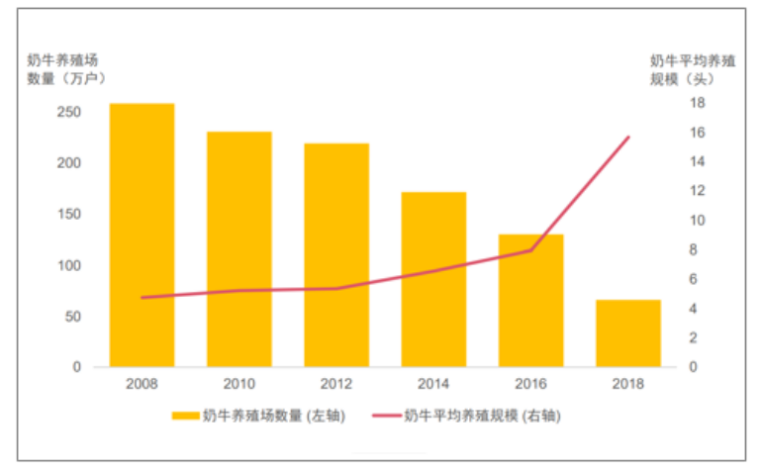 2002-2018年按养殖规模划分的奶牛分布情况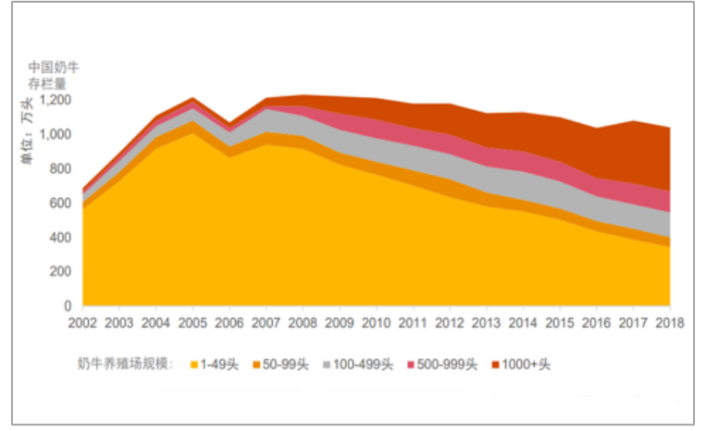 2018年中国奶牛养殖行业养殖场数量、养殖规模及产奶量分析[图]2. 实现种养一体化，为可持续发展提供良好条件。“种养一体化”是指养殖场被种植用地所环绕，要求养殖场与农场之间的距离较近，基本是牧场和农场在空间上的重合。而国内很多合作社的种植和养殖区域由于距离、用地规划等各种原因实际上是分离的，这导致养殖场产生的粪污无法及时得到处理，从而造成环境问题。联众奶牛养殖专业合作社充分发挥合作社优势，在周边乡村流转土地1600亩，就近处理粪便，促进绿色发展、可持续发展。3. 积极利用社会资源进行社际合作，解决农民专业合作社生产与市场脱节的问题。吸纳就业，稳定乡村就业率。我们收集了石家庄市数据统计局2014-2018年的统计年鉴，分析乡村经济的就业状况，发现当石家庄市的乡村劳动就业率下跌时，无极县的就业率依然保持稳定；同期石家庄市的乡村人员中从事农业的劳动占比下滑明显，而无极县的农业劳动人员占比相对稳定。我们推测这两个现象之间存在一定的联系：专业合作社的发展使得无极县乡村劳动力的就业较为稳定，同时还能吸纳一定的农村劳动力，因而为稳定乡村经济就业作出了一定的贡献。2014-2018年石家庄市与无极县劳动就业率变化折线图2014-2018年石家庄市与无极县农业劳动力比重变化折线图（数据来源：石家庄市2014-2018年统计年鉴，石家庄市统计局）4.2.2 无极县联众奶牛养殖专业合作社发展中的问题及对策专业合作社发展十余年，各地各产业都在进行不懈的探索。联众奶牛养殖专业合作社为各地提供了成功经验，但也存在一些仍待改进的问题。土地面积较小，有待进一步开发。根据发达国家的发展经验，奶牛规模化养殖并非规模越大越好，奶牛养殖业要与种植业相结合，养殖规模要与土地经营规模相匹配。根据测算，把泌乳牛与非泌乳牛合并成泌乳牛单位计算，综合考虑饲料种植和粪污处理，一个泌乳牛单位需要约15 亩土地。联众奶牛养殖场有915头奶牛，则应有13725亩地，这是远大于养殖场现有面积的，这可能会导致部分粪污得不到妥善处理，从长期来看不利于环境保护。针对该问题，我们建议养殖场一方面应尽量扩大土地规模，另一方面学习、引进先进的粪污处理技术如沼气发电，减少对土地的压力，并推动绿色发展、可持续发展。养殖场员工的工作环境有待进一步改善。我们参观养殖场当天正值无极县阴雨天气，养殖场的挤奶棚较为闷热，且空气流动性较差，刺鼻的气味难以忍受。同时，养殖场员工由于卫生和质量要求着工作服，而工作服为不透气的长袖长裤，容易引发不适。总体而言，员工的工作环境并不良好。针对此问题，我们认为可以通过改善通风系统、根据天气气温增加员工休息时间等方式，改善员工工作环境，提高员工工作的舒适度和积极性。4.2.3 其他政策建议目前，联众奶牛养殖专业合作社与君乐宝乳业签订合同，联众奶牛养殖专业合作社是君乐宝乳业的原奶供应商。这固然解决了销售的问题，但同时也导致产品附加值低、利润较低的局面。我们认为专业合作社和社会合作促进销售是一个好的途径，但合作社也可以在能力允许的条件下开发自己的产品，延长产业链，增加产品附加值，从而为合作社创造更多的利润。4.3 农业生产合作社的现状、问题和对策——以七汲镇王村蔬菜种植农业生产合作社为例4.3.1 七汲镇蔬菜农业合作社现状七汲镇组建七汲蔬菜产业集体经济股份联合社，统领镇内二十个村级经济股份合作社，同时大力招商引资，吸引电商企业参股农产品发展集团，形成了“龙头”企业加合作社对接基地与农户的全流程产业链。七汲镇现有万余亩无公害蔬菜大棚，年交易量9000万公斤，交易额达3亿元，拥有如此巨大规模的七汲镇也因此被冠以“河北蔬菜之乡”的美称。4.3.2 七汲镇农业合作社面临的问题合作社成员的思想认识水平较低，专业素养不高是中国农村专业合作社的普遍问题。许多成员不能准确把握集体经济和个人收入的关系，在有关合作社发展的民主决策过程中难以接受一些新的有利于进一步发展的想法。同时农业科技上也亟需更科学的指导，来最大程度提高产量。农业合作社也存在运作制度不够完善的问题，规章制度不能完全得到贯彻，常常出现理事长跳过成员协商一人决策的情况，这些问题容易挫伤社员的生产积极性，组织架构难以按照原有的想法坚持下去，制度建设不够完整合理，也不利于集体经济的稳定和投资的持续性。重社会化服务而轻实体经营也是不利于合作社长久发展的问题。“生产在家，服务到社”是合作社的重要特点，许多合作社在统一购置生产资料，统一提供技术指导，统一寻找销售渠道等方面做得很好。但是对于合作社这样一个经济组织，需要有更强的盈利机制，才能持久地获得社会资源，更好地为广大成员服务。4.3.3 七汲镇农业合作社政策建议首先，七汲镇需要引进更多高质量人才，政府需要出台引进人才的政策，尽可能引进优秀的农业科技人员，鼓励他们扎根于此，为七汲镇的发展献计献策、奉献力量。其次，七汲镇要着力规范建社，在各村级合作社落实《农民专业合作社法》所规定的章程，严格按照规章制度来办事。落实民主协商制度，坚持“一人一票”或“一股一票”的决策方式，不搞个人独断专权。公开合作社各项财务信息，改变原来过分关注争取补助的心态，将精力转移到如何创造更大收入，降低生产成本这方面上来。七汲镇还应努力实现标准化生产模式，接受新的营销方式，拓展新的营销渠道，包括探索电子商务新营销平台。支持新思路发展，例如引进农耕文化教育、绿色观光农业、休闲度假山庄等项目创收，培育新的经济增长点。继续发挥七汲镇“河北蔬菜之乡”的优势，做大做强七汲蔬菜品牌，以品种引领、品质提升、品牌打造为蔬菜种植业的主攻方向，发挥辐射带动和引领示范作用，实现蔬菜种植产业提档升级，促进七汲镇经济快速发展。5. 产业园区助力产业转型升级5.1  无极县皮革产业的转型发展历程——以中信.无极绿色生态皮革后整产业园区为例 “世界皮革看中国，中国皮革看无极”， 截至目前，无极县拥有皮革企业近千家，规模以上企业69家，从业人员12万人，从沙发革、汽车座套革，再到箱包革、鞋面革等主导产品的国内市场占有率均达50%以上，无极县已成为国内外最具影响力的产业基地之一，有“中国牛皮革之都”的美名。无极县的皮革产业起源于明末清初，发展至今，产业规模十分壮大，已成为无极县第一主导产业。20世纪80年代初，无极县形成家庭作坊式的生产群体，涉及5个乡镇、86个自然村。作为皮革之乡，无极县过去一直饱受污染之苦，尤其是长期皮革生产积累的环境污染问题，给当地村民带来许多困扰。由于缺乏监管，生产皮革产生的污水被随意排放，排污企业的排污手法隐蔽，直接将污水排入了地下水，因此地下水遭受严重污染，附近村庄陷入“无水可用”的绝望境地。同时也有不法人员将皮革生产过程中产生的污泥随意填埋，污泥中含多种有毒物质，极难处理，在排满一个污泥坑后，他们往往会用土层将表面覆盖住，从外面很难看出地下掩埋的有毒污泥，而当地曾经有多少这样危险的污泥坑，很难统计。无极的皮革产业也对大气环境带来了极大的危害，雾霾频发反过来影响了无极的生产活动，降低了人民的生活水平。除此之外，由于皮革产业和装饰建材产业的生产形式全都是家庭小作坊形式，没有固定成本，为出售自己的产品，小作坊之间竞相拉低价格以提高竞争力，导致恶性竞争，最终形成了所有小作坊都无法盈利的局面。这一系列问题严重阻碍了无极县皮革产业的生存和发展。20世纪90年代初期，无极县进行了第一次产业改造，实现了生产区与生活区的分离。1996年，在国务院下达了《关于环境保护若干问题的决定》后，无极县在上级有关部门及专家的指导下，通过改制、改造，组建了河北齐盛、金牛、金马等10家皮革公司，一定程度上缓解了上文所提到的问题尽管皮革业取得了一定的进展，但产能过剩、产品单一、品牌意识不强、管理模式落后等问题仍然是制约皮革产业发展的瓶颈。园区建设成为无极县推动产业转型升级的有力举措。针对无极县各类传统产业面临的诸多问题，无极县采用了建立建设工业园区，集中企业在园区内进行生产的方式，整合优势资源，并通过“关、停、并、转、限、建”等措施，使得传统产业凤凰涅槃、重获新生，经济发展获得了质的飞跃。2005年，无极经济开发区成立，无极县通过建设工业园区，分区划片，由政府出资及社会投资，共同完善园区的基础设施建设，包括道路交通、通信、污染处理设施等等，提供良好的发展环境，降低企业的生产成本，提高企业的竞争力，并控制皮革产业带来的污染，减少对环境的破坏，逐步推动经济发展方式的转变。2011年7月，无极经济开发区纳入省级开发区管理序列，总规划面积15.2平方公里，5.64平方公里，形成“一区三园”的结构，并科学规划了三大产业功能区。其中，北区工业园区规划用地面积10.174平方公里，重点发展循环化工和装备制造业；南区规划用地面积2.245平方公里，重点发展皮革工业；西区（北苏工业园区）规划用地面积2.797平方公里，重点发展化工、纺织、医药产业。依托龙头企业，延伸产业链条，积极向特色突出、产业集聚的产业基地迈进。园区基础设施完善，开发区共投资1.5亿元，建设了3座污水处理厂，日处理污水达到11万吨；投资900多万元的水厂已经完工，管道正在铺设；总投资7000万元的开发区5条主干道正在抓紧施工，计划年底前竣工通车；另外，开发区电话、宽带、有线电视等其他各项服务设施配套齐全，实现了“九通一平”。2012年，为打造生态皮革绿色循环经济产业体系，对皮革业进行全面升级改造，无极县提出“整合前期，延伸链条，园区聚集，绿色发展”理念。同时，延长、做强、补齐产业链条，把绿色循环园区建设作为推动产业集群的主攻方向，将皮革后整饰企业入园作为转型升级第一渠道。无极县与中国皮革院合作，引进世界顶尖级先进设备，提档升级，调整结构，规划了皮革产业园项目，占地1000亩，总投资33亿元。一方面，园区建立起高端污水处理、危废固废等环境治理系统，集中统一为入驻园区的皮革产业治污，节省企业环保投入，加快转型升级步伐，另一方面，园区致力于产学研一体化，延长皮革产业链，提高产品的科技附加值。2015年，党的十八届五中全会提出了绿色发展理念，习近平总书记提出“绿水青山就是金山银山”，生态文明建设得到前所未有的重视，走绿色发展的生产道路成为大势所趋。为彻底解决制约无极皮革发展的环保问题，2016年6月，无极县委、县政府发布了《无极县2016年大气污染防治攻坚行动工作方案》；2017年1月，制定了《无极县皮革挤水机综合整治实施方案》；2017年3月，为切实保障人民群众身体健康，进一步改善无极县大气环境质量，持续加大大气污染防治工作力度，县政府制定了《无极县2017年大气污染防治工作方案》；2018年9月，在无极县大气污染治理分析研判会上，出台一系列措施，针对偷排偷放的企业加强监管，加大摸排、责任到位，工作不到位的严厉追责。2018年，中信环境技术与无极县达成合作，联手打造“中信·无极绿色生态皮革后整产业园区”。2019年末，在中信集团协同战略的大力推动下，中信环境技术凭借自身先进的环保治理理念及技术，连续四次中标无极县污水处理项目。其中包括无极县污水处理一体化PPP项目投资人采购、无极县城市综合污水处理厂技术改造工程、无极县制革废水集中处理厂技术改造工程以及此次的无极县污水处理厂提标改造工程项目。2019年底，无极县整合提升后的60家皮革后整饰企业全部迁入驻园区，进行高标准升级改造，实现了清洁化生产，从根本上解决了皮革后整企业污水、固废危废、VOCs污染等问题，实现全年常态化生产。这一新的生产方式的实现，有利于改善和提高区域整体环境质量；有利于实现规模化集约化经营，提高生产效率、降低企业能耗，促进产业升级；有利于建设可持续发展的生态皮革产业，不仅会给入驻企业带来很好的经济效益，还具有很强的社会效益和环保效益。到2018年，十家皮革公司固定资产达到3.2亿元，从业人员5万人，年加工能力达到2.2亿平方尺，产品有牛皮、猪皮、马皮、驼皮、狗皮等各类服装革、沙发革、鞋面革、手套革、包带革等，主导产品牛皮沙发革、牦牛皮服装革已达到亚洲同类先进水平，汽车座套革、鞋面革已达到国内先进水平。产品销往全国各地及美国、俄罗斯、韩国、台湾等国家和地区，全国市场占有率4.9%，是全国最大的成品革加工基地之一。八家皮革公司被评为石家庄明星企业，五家通过农业部TQC基础管理达标认证，其中齐盛皮革股份有限公司被命名为河北省农业产业化“龙型经济”、“十强龙头企业”、石家庄市“百强企业”，齐盛工贸小区于2000年被农业部授予国家级工贸示范小区。通过一系列举措，无极县皮革产业通过产业园区的建设逐渐实现了转型升级，完善的基础设施和整合的资源优势使得皮革企业能够降低交通运输、环保投入等各方面成本，提高企业的竞争力，同时，生态环境也得到了改善，逐渐走上了绿色发展的道路。皮革产业进一步做大做强，成为无极县一张闪亮的名片。2019年，无极县顺利承办全市传统产业转型升级现场会，被推荐为省传统产业转型升级示范县，而在这一过程中，既离不开政府部门的大力主导和政策落地，也少不了企业之间的协调协商，无极县传统产业的浴火重生，是无极县各方众志成城的结果。经过几年的规范发展，皮革业已成为无极县县域经济的重要支柱。为把这一产业做大做强，当地政府在不断加大皮革业污染治理力度的同时，进一步加强了行业管理。一是优化产业政策。把皮革业列入国民经济和社会发展的整体规划中，为皮革业发展提供良好的政策环境。二是优化产业结构。大力发展皮革深加工，延长产业链，提高产品附加值，不断调新产品结构，在做好沙发革、鞋面革、服装革等产品基础上，发展沙发、座椅、箱包、皮衣、皮鞋等终端产品，实现产品多样化、系列化和名优化；持续调整经营结构，按照“有条件的搞扩张，有实力的搞兼并，一般企业搞联合”的原则，积极引导皮革业走产业化、规模化、集约化的发展路子。三是优化人才环境。建立和完善人才培养和使用的激励机制。四是大力实施龙头带动和市场拉动战略，加快产业发展步伐。在抓好华星皮革后整饰园的同时，重点抓好了齐盛皮革市场的建设。河北省重点项目齐盛皮革市场占地面积186亩，总投资7242.6万元，总建筑面积74750平方米，目前一期工程已投入运营。无极县的皮革发展史，是一部区域经济交流与合作的历史，一部行业同仁团结协作、并肩前进的历史，从其发展壮大到支柱行业地位的形成与巩固，无不渗透着兄弟地市和行业同仁的大力支持与帮助。在转型升级的过程中，政策的落实离不开各方主体的协商交流，在建立建设园区的过程中，无极县皮革企业经常就一些具体的问题进行讨论和行业协商，协调好利益关系，从而为转型升级的顺利进行做好准备。5.2 无极装饰材料产业的转型发展历程——以万达鸿鹤装饰材料有限公司为例装饰材料业也是无极县的重要支柱产业，装饰材料行业兴起于上个世纪80年代末期，初期基本以家庭作坊式生产为主，产品主要有烤漆门、免漆门及生态门等。近年来，政府大力实施产业转型政策，通过一系列举措改变了行业的旧面貌，广大企业积极响应，加快推进，进展顺利。取缔了园区外所有喷漆工段，连片整合较大规模片区147个，集中建设了千亩鸿瑞装饰材料产业园和欧名雅喷涂中心，VOCs实现集中治理、达标排放。126家企业入驻鸿瑞产业园，其中起讯公司率先实现打磨、喷漆、烘干及污染治理一体化生产，产业步入规范、健康发展轨道。截至2018年，无极县共有装饰材料企业1364家，涉及郭庄镇、北苏镇、东侯坊乡、高头乡、里城道乡、无极镇、郝庄乡、张段固镇、七汲镇9个乡镇，其中郭庄镇557家、北苏镇499家。该行业兴起于上个世纪80年代末期，初期基本以家庭作坊式生产为主，产品主要有烤漆门、免漆门及生态门等。经过30多年的发展，由起初的家庭作坊发展为现在的小微型企业，产品种类也逐步扩大为现在的门、套、角、五金、包装等，并带动了物流业发展，形成了较为完整的产业链条，有效提高了当地群众生活水平，成为名副其实的富民产业。但从现在实际情况来看，无极县装饰材料产业还处于粗放管理阶段，“规模小、群体大、布局散、效益低、污染重”等问题突出，特别是随着国家产业政策的调整和环保政策的日益趋紧，无极县装饰材料产业被逼到了“生死存亡”的紧要关头，必须以断臂求生的勇气、一抓到底的韧劲对整个产业进行升级改造。2018年8月，无极县委、县政府推出了《无极县装饰材料产业升级改造方案》，同样是以建立园区为目标和手段，指导企业进行升级改造，大力推进绿色发展。分类施策，全面整治。将全县所有装饰材料（门、板材、角、套等）企业纳入升级改造范围，按照“规模企业就地改造、中小企业连片整合、实力企业整合搬迁、散乱污企业关停取缔”四种方式，对整个产业全面进行升级改造。依法依规，有序推进。严格按照国家有关法律法规，坚持政府引导、市场化运作，依法依规、稳妥有序推进。严把标准，彻底改造。严守环保底线，紧盯各项政策标准，坚决进行彻底地升级改造，确保改造一次到位，强力推进产业高质量发展。无极县因地制宜，对于不同情况下的企业，采取就地改造、连片整合、搬迁入园、关停取缔等方式，完成升级改造，全面提升装饰材料企业形象，使得企业满足环保、清洁化生产和消防、安全等各项标准和要求。对于按时限完成升级改造的企业，无极县政府还制定了一些优惠奖励政策，特别是对于吸收多家企业连片整合的牵头企业，进一步加大奖励力度。在土地、税收、手续办理、交通、信贷资金等方面进行奖励优惠，鼓励企业响应政府号召，积极推进升级改造。位于里城道乡的万达鸿鹤装饰材料有限公司是首批通过审核验收的企业之一，该企业严格按照全县转型升级要求，坚持环保、消防等各项改造措施同步推进。全面提升厂区环境，全面清除企业周边及厂区内部存在的垃圾杂物，对厂区、车间库房、生产设备设施、内外墙体进行洁净，对道路进行优化，亮化，并实行长期保洁。各项环保制度、规范、标识全部更新、上墙；全面提升原料存储方式，将厂区内露天堆放的原辅材料、成品等物料，全部入棚、入库，分类堆放，确保厂区整洁有序；全面提升环保设施，对生产工艺中各污染物产生节点污染治理措施进行了完备，按照环保要求，安装了除尘装置、活性炭吸附+催化燃烧装置；全面提升固危废管理水平，设立危废处理间，严格按规定存储、处置危废。划定固废处置区域，对固废实行分类收集、集中存放，定期按规定进行处置。同时，还对厂区进行了消防安全通道重新布局，保障了企业生产安全。万达鸿鹤装饰材料有限公司总经理李永涛表示：“今年以来，我们积极响应县委县政府的号召，利用过年停产这段时间，投资30多万元，安装先进的环保设施，现在已经完成并提交了复工申请，只要一开工，我们就马上开足马力进行生产，利用疫情窗口期，抢抓订单，实现开门红。”“园区提供场地和环保设备，将资源集约到一处，小企业可以联合进驻，有效解决了单个企业环保设备落后、同时又难以承担新设备投资的矛盾问题。”园区总经理赵彦彬介绍说。据介绍，通过进驻园区，小企业聚小为大、聚弱为强，可以进一步降低原材料采购价格，有利于承接大规模订单，同时有利于扩大线上、线下销售渠道，统筹物流配送资源。园区内的生产线上都安装了污染物排放监测设备，便于对企业污染治理情况进行统一监管。转型升级完成后，园区装饰材料涉VOCs工段全部清零，将实现企业发展、财政增收、生态改善、群众就业等四方共赢。相类似的，还有无极经济开发区中主攻装备制造业的北区，该区落实了省市领导批示精神，对废旧汽车拆解行业进行集中整顿，全面实现“八无一清零”目标。与冀物公司合作，启动了废旧汽车拆解产业园建设，沿袭30多年的违规拆解问题得到有效解决。5.3 无极县发展产业园区经济优势的理论分析5.3.1 规模经济产业园区作为一种产业经济组织形式，可以形成和发挥规模经济、聚集经济、范围经济的优势。规模经济是指进入园区的中型、大型企业可以通过政府支持下的“连片整合”，兼并、收购无资格入园或者无条件接受改造升级的小企业，进而扩大生产规模，降低平均固定成本，如对员工组织生产技术培训的成本、生产设备改进的成本等，进而提高生产效率和经济效益。当然，小企业也可以联合、以共同参股的方式合并为达标的大企业，并同样获得规模经济的红利。通过整合，当地的企业在市场上的竞争能力都能增强，盈利能力得以提高，同时也更容易达到环保、清洁化生产和消防、安全等各项标准和要求。聚集经济是指通过产业园的设立，将大量企业在空间上集中起来，使得局部集中的企业产生整体系统功能大于分散状态下各企业单独的功能之和。以运输方面为例，各企业可以利用政府支持下的产业园区便捷的交通优势，降低交通运输成本。例如，鸿瑞装饰材料产业园紧邻203省道，交通便利；同时，政府对装饰材料产业升级过程中的整合达标企业的周边道路进行硬化。除了降低企业的综合成本外，聚集经济也降低了政府对企业的管理、监察成本，尤其是小企业的综合治理成本。以无极县的制革业为例，作为一种高能耗、高污染、高排放的产业，制革业以各类动物皮为原料进行加工处理，生产过程中产生的大量废弃物、工业废水和重金属物质对环境和人类健康危害巨大且难治理。过去有较多的家庭作坊，为了在价格竞争中取得优势，通过高污染实现低成本，也挤压了低污染企业的生存空间。由于其规模小、群体大、布局散，监管难度大，一度对当地生态环境造成较大污染，但现在通过政府“规模企业就地改造、中小企业连片整合、实力企业整合搬迁、散乱污企业关停取缔”的政策，引导无极皮革产业摆脱了“小散乱”的局面。范围经济是指企业可以通过建设和使用园区提供的平台，实现多样化经营的规模效应。对于上游市场，园区内的企业可以共同分担搜寻低成本的材料供应源所需的成本。对于下游市场，园区内的企业可以在单种类产品的市场趋于饱和时，采用差异化的产品策略，即各企业生产差异化的产品，同时共享目标商户（即下游买方）的需求信息，减少信息甄别与买卖方匹配的成本，从而实现共同利益最大化。5.3.2 绿色发展产业园区的设立，有助于转变发展理念，实现以量的扩张为主要特征向以质的提升为主要特征的转换。《2020年无极县人民政府工作报告》指出，县政府经济发展首先要抓好的第一方面的工作就是：以绿色发展为目标，全面提速传统产业转型发展。绿色发展正是无极县政府长期以来的工作重心之一。而为了实现绿色发展，无极县政府一方面从科技创新上寻求新的解决途径，另一方面则是从政府管理角度发力。为解决皮革废气、异味、危废固废的污染问题，无极县依靠中国皮革研究院等专业科研院所的科技创新，不断完善治污体系，并对皮革下脚料蓝丝进行再加工，实现了皮革废料循环利用。通过引进现代制革工艺、先进节能节料设备、废水循环利用工艺，实现了清洁化生产全覆盖。针对无极县的传统产业在过去发展中存在的问题，县政府在资源环境趋紧的严峻形势下，践行绿色发展理念，通过设立产业园区改善了当地经济在空间上的布局，实现绿色发展。当然，绿色发展既要靠产业园，也离不开政府的配套政策打出“组合拳”。比如无极县政府“在各排污企业显要位置设置公示牌，对企业主要排放污染物、监管责任人等信息进行公开，并要求企业签订《企业自律承诺书》。同时，制定了企业《生产标准》，对于未达到生产标准的企业，一律断电停产。”县政府通过责任落实倒逼任务落实、效果落实，通过有为政府的积极作为，把绿色发展的理念贯彻到了产业转型上，使得当地特色产业实现了可持续发展，推动县域经济的高质量发展。5.3.3 提升议价权产业园化零为整，有助于无极县提高产业在市场中的体量优势。近年来，无极县皮革产业的市场需求量巨大，议价权得以提高。在组织产业园之前，无极县的木门产业、皮革产业等不少是以小作坊的形式存在，这样的企业形式使得市场在一定程度上趋近于自由竞争市场，小企业的经济利润低下，同时很多企业无法高效处理污染，需要利用生产过程的负外部性降低成本。这样，无极县的行业整体出现了大而不强的局面。而通过产业园整合当地的产业经济后，无极县的产业园可以作为整个市场中的一个较大的市场势力参与市场竞争。以皮革加工行业为例，无极县是中国最大的牛皮革生产基地，还被业内称为“世界牛皮革之都”，曾经一度占全国牛皮革总产量的70%，因此当地的牛皮革行业的企业主可以在行业协会或者政府机构的组织下，共同商议定价，例如设定成本下限价格等以避免恶性竞争，获得更多的利润，消除恶性竞争带来的不利影响。5.4 无极县轻工业产业近期、中期、远期发展设想5.4.1 无极县当前工业发展问题当前无极县的轻工业还面临一些问题。首先，一些小规模零散的皮革生产厂家缺少资金，无法搬迁进入皮革产业园，由于禁止零散皮革厂家生产，这些小厂家的破产会带来失业问题。尽管当地金融机构已经想方设法给予这些小厂家资金援助，但还是有一些小企业在搬迁上存在困难，少量的失业是难以避免的。其次，政府在产业园管理上存在一些欠缺，虽然产业园有详细的升级改造标准，但在具体实施上还需要更加严谨。5.4.2 无极县工业发展设想总体来说，如果从轻工业发展的角度看，无极县目前的工业发展无疑是出色的，形成了若干个轻工业产业集群而且前景良好。如果无极县的工业发展目标停留在做大做强轻工业，那么可以考虑发展与皮革或者建材有关的行业形成产业链，扶持大型企业，提升品牌知名度，提高附加值；如果无极县想要进一步做大工业产业，那就必须将目光投向更大的产业布局：发展出一个更大规模的重工业产业集群，形成完整的产业链，将已有的产业基础全部纳入这个更大更长的产业链中，引进研发技术建设研发基地。无极县可以综合考虑，设立工业发展的近期、中期和远期规划，逐步发展成一个工业强县。5.4.2.1近期设想在未来若干年内，无极县可以继续延伸已有的轻工业，这里考虑利用已有的皮革产业，发展箱包产业。皮革是箱包的重要原材料，目前无极县的皮革生产很大一部分也是用于箱包生产，与箱包生产企业联系紧密。箱包产业前期投入相对于重工业而言较小，无极县可以考虑扶植本地箱包企业形成本土品牌，形成从皮革原材料到终端产品的全流程生产，极大降低生产成本。通过加大宣传形成品牌效应，可以先从低端箱包产品做起，逐渐积累经验、技术和市场信誉，积累资本后开拓高端箱包市场，甚至进而进入奢侈品市场，大幅提高产品附加值。除此以外，无极县也可以选择承接已有的大型箱包企业的代工生产，利用土地、劳动力等资源成本优势、成熟的皮革业运营经验和优质皮革产品，吸引国内外大型箱包企业投资，充分吸纳就业。5.4.2.2 中期设想在完善轻工业产业链后，无极县如果希望当地工业有进一步产业升级，那么就不得不考虑重工业的发展。在中期，无极县可以考虑代工生产新能源汽车。之所以提出这一设想，是基于以下几个方面的原因：首先，无极县有一定的专用车产业基础，目前无极县的装备制造业中涉及钢铁工业、汽车厢体和专用车生产，无极县曾经有大规模的拆车工业存在，这些都为发展汽车工业提供了一定的技术和经验积累。其次，无极县已有的轻工业产业基础也可以与汽车工业相互整合，汽车生产同样需要大量的皮革和内饰。第三，在无极县布局汽车产业符合京津冀协同发展的国家规划设想，发展汽车工业需要石家庄市乃至河北省的统一规划，河北省在京津冀协同发展中的要求是承接非首都核心功能，推动产业结构优化升级，石家庄市完全有可能吸引北京、天津地区已有的汽车生产企业入驻，无极县也完全有可能提出承担汽车产业布局的具体落实。这一方面是区域一体化发展的要求，另一方面更是无极县发展的重大机遇。第四，无极县当前经济发展迅速，若干产业部门已经发展壮大，无极县以及石家庄市的财政收入有能力支持引入新的汽车产业。第五，无极县的区位优势符合发展汽车工业的要求，无极地处华北平原地势平坦，若干公路主干线穿境而过，具备良好的区位优势。最后，新能源汽车是新兴产业，大量新能源企业正在寻找适合的生产基地，无极县可以抓住这一契机招商引资，发展出汽车工业的基础。但当前无极县相关装备制造业基础还比较薄弱，缺乏汽车工业相关工业基础，同时发展轻工业也消耗了大量资金，所以发展重工业需要在箱包产业等轻工业发展出一定规模、县政府和市政府有一定经济实力后考虑。无极县提供政策支持，大力支持已有的汽车装备产业园建设，皮革业等其他已有产业配合产业升级和汽车产业发展，吸引新能源汽车企业再在此投资设厂，形成新能源汽车代工的集聚。5.4.2.3 远期设想如果无极县有足够的发展重工业的决心，关于未来数十年时间跨度的工业发展，笔者提出的设想是，吸引国内企业投资发展汽车工业，围绕汽车工业各个生产环节布局相关配套产业，形成以汽车生产为核心的全产业链布局。无极县如果有决心发展汽车工业，可以从以下几点落实。首先，在发展步骤上，可以先发展起专用车产业，培育本地的专用车生产企业成为具有全国乃至国际竞争力的大型专用车生产企业，带动专用车相关的配套产业主动布局无极。形成专用车产业链后，必须想方设法吸引国内大型汽车企业入驻无极县，投资无极建立汽车生产基地，形成“汽车城”，之后可以考虑发展新能源汽车等技术更加密集的汽车产业。其次，必须强调相关技术研发部门的布局，结合无极县已有的科教基地建设，吸引大型汽车企业的设计和研发部门进入无极，这样才有可能为无极县的汽车产业不断升级提供条件。还可以结合已有的教育发展成果，建立培养汽车专业技术人才的人才培养基地，保证汽车工业产品开发平台的技术积累、经验积累、人才积累不中断。最好吸引本土汽车企业而不是中外合资或外国汽车企业，只有本土企业有可能将自己最关键和最核心的技术研发布局在这里，才能保证无极的技术优势。第三，汽车产业需要完整的土地空间，无极县要做好土地规划，使得汽车产业布局既能保证最佳区位，又能照顾到与已有产业的联动，还能保证空间上的完整性。无极县如果选择工业产业进一步升级，可以考虑选择发展汽车产业这一方向，汽车产品带来的产值远大于已有的农业和轻工业，能够吸引大量年轻人返乡就业，吸引研发部门成为技术高地，有希望打造成全国乃至世界闻名的“汽车之都”，成为石家庄市乃至整个京津冀地区工业发展的重要一环。园区的建设并非一朝一夕之功，任何一个项目从出台到落地都离不开各方的努力。皮革业和装饰材料业是无极县的传统优势产业和重要经济支柱，但这两个产业过去也存在诸多问题，阻碍了自身的进一步发展，通过转型升级，突破了原来的瓶颈。无极县的产业转型是随着时代变迁逐渐发展的过程，是政府、企业还有万千劳动者们共同努力的成果。通过一系列举措，无极县形成了三大工业园区（北区、西区和南区），将皮革业、装饰材料业、装备制造业等产业做大做强，成为无极县闪亮的名片，同时在发展的过程中还利用先进技术，控制减少污染，逐渐走上绿色发展的生态文明道路，在转变经济发展方式的道路上继续前进，尽管产业转型还有很长的路要走，也有许多未知的挑战在前方等待，但相信在国家战略的引导、政策的支持、当地政府的有力举措以及企业的同心戮力下，无极限的产业转型升级将会有更加光明的未来。6． 人力资本助力经济高质量发展6.1 北京大学经济学院石家庄教育科研基地概况2018年初，无极县与北京大学经济学院就“石家庄教育科研基地”项目进行签约。2020年8月19日，北京大学经济学院石家庄教育科研基地在石家庄无极县正式开工建设。这是北京大学经济学院继在重庆成立西南分院后，在全国布局的又一家教育科研基地，预计于2022年建成并投入使用。北京大学经济学院成立于1985年，系1952年我国高校院系调整后北大设立的第一个学院，是中国高等院校中建立最早的经济系科，是教育部确定的“国家经济学基础人才培养基地”和“全国人才培养模式创新试验区”。项目落地后，无极县将成为北京大学经济学院为华北五省提供人才服务、智库服务、智力支持的战略支点和重要窗口，这将极大提升无极县乃至石家庄市在全国的知名度。北京大学经济学院石家庄教育科研基地位于无极县县城北部科教园区内，总投资6.5亿元，占地面积270亩，主要建设“双创”中心、学术交流中心等基础设施。项目建成后，将依托北京大学经济学院优势教育资源，面向华北五省，采用高等教育与地方区域协同发展合作模式，开展学历和非学历教育、人才培养、党政干部教育、企业家培训，高质量的国际学术交流、产学研融合、“双创”发展等活动。届时，无极县将有望汇集全国乃至全球专家学者和各界社会精英，深入研究经济产业、区域发展，推动产学研的融合与转化，为京津冀协同发展等国家战略的实施提供智库服务，打造全国知名的教科研平台、教育高地。下一步，无极县将以教科研基地为中心，在周边4.83平方公里范围内谋划建设城北教育新区，整合原有教育资源，打造以教育、科创为主体功能，集城市生活、配套服务等一体的高标准现代化科教园区，努力建设产城融合发展示范区、石家庄东部教育中心。6.2 北京大学经济学院石家庄教育科研基地的重大战略意义6.2.1从政策支持的角度改革开放之初，随着党和国家工作的重心转移到社会主义现代化建设上来，经济社会发展对人才的需求急剧增长，人才问题日益突出。1978年12月，党的十一届三中全会之后，中央确立了“尊重知识、尊重人才”的国策，使大批知识分子和各类人才走上了经济建设的主战场。基于对国际国内形势的分析判断，2000年，中央经济工作会议首次提出：“要制定和实施人才战略”。同年，党的十五届五中全会提出，要把培养、吸引和用好人才作为一项重大的战略任务切实抓好，努力建设一支宏大的、高素质的人才队伍。2010年6月中共中央、国务院颁布《国家中长期人才发展规划纲要》。通知要求，各级党委和政府要组织广大干部群众，特别是各级领导干部认真学习《人才规划纲要》，深刻理解《人才规划纲要》提出的新思想新理念，深刻理解“服务发展、人才优先、以用为本、创新机制、高端引领、整体开发”的人才发展指导方针，深刻理解建设人才强国的战略目标，深刻理解人才发展的重点任务和重要举措，进一步增强做好人才工作的紧迫感和自觉性。党的十八大以来，习近平总书记把科教兴国、人才强国和创新驱动发展战略放在国家发展的核心位置，高度重视人才，重视科技。未来综合国力的竞争归根结底是人才的竞争，人才的优势就是国家实力的优势，谁能培养和吸引更多优秀人才，谁就能在竞争中占据优势。党的十九大报告把人才工作放到党和国家工作的重要位置，在报告的第十三部分中，有一个段落专门论述人才工作，在其他地方还多次、反复地强调人才工作的重要性，对人才工作提出具体要求。据统计，在整个报告中，明确提到“人才”两个字的地方达14处之多。报告在对各项工作的论述中，广泛涉及党政人才、科技人才、教育人才、医疗卫生人才、文化人才、企业家人才、技能人才、青年人才、军事人才等问题，对人才工作进行了新定位、提出了新要求、明确了新任务。综上所述，“人才强国”战略自改革开放以来，一直是发展的主旋律；人才的发掘与培养，一直是党和国家重点关注的对象。河北省石家庄市无极县，始终贯彻着党的会议精神，将人民群众的切身利益放在第一位。北京大学经济学院石家庄教育科研基地的建设，符合“人才强国”战略的要求，契合《人才规划纲要》的要义。因此，该教育科研基地具有重要的政策意义与发展导向，有利于无极县打造全国知名的高端教育平台，汇集四面八方的高质量人才，为京津冀协同发展等国家战略的实施提供智库服务。6.2.2从经济学理论的角度人才是区域经济发展的重要资源禀赋，其对于区域经济作用不亚于血液之于人体。在经济学中，对人力资本涵义的理解有很多。比如，欧文·费希尔将积累的人类工作能力视作与物质资本同样意义上的资产；舒尔茨首先意识到人力资本是体现在劳动者身上的生产知识和技能，进而提出具有收益递增特点的“专业化的人力资本”概念；贝克尔认为人力资本的投资内容是多方面的，包括教育、在职培训、医疗保健、人口迁移、移民入境的投资和收集信息等等。人力资本理论自20世纪80年代传入我国，国内学者对此进行了拓展，包括将人力资本分为初级和高级两个层次、存量和增量两个变化阶段等，主要是从静态与动态性、层次性、生产力属性等角度分析了人力资本概念。综合来看，我们可以认为，人力资本是指由于对人的投资所形成的、体现于人身上的、后天获得的能够带来更多收益的知识、技能等非物质形态资本。另一方面，人力资本是非均质的，具有依附性、收益性、稀缺性、动态性等性质。人力资本对经济增长的作用机理主要有两种代表性的理论观点，即上世纪八十年代以人力资本外部效应或溢出效应为基础，和二十世纪末以“偷生意效应”为基础的人力资本功能观。对于第一种观点，该观点认为，人力资本对经济增长的作用主要表现在人力资本的要素和效率功能两个方面，是在生产过程中通过人力资本的知识效应、内部效应、外部效应与溢出效应等三个方面来实现的。知识效应是指知识的进展对其他经济资源或效率直至对经济增长产生的影响。内部效应在经济学家卢卡斯眼中看来，表现为人力资本投资与积累提高了投资者的知识或人力资本存量，但他并不认为内部效应是最重要的。不过我们不能否认内部效应对经济增长的重要作用，因为个人人力资本水平提高，不仅通过掌握先进技能而提高个人生产率，加快科技进步，还因为个人收益增加而提高了消费和投资能力。外部效应是指个人的人力资本有助于提高所有生产要素的生产率，但个人并未因此而受益的现象。人力资本的外部效应是由知识的溢出效应造成的，知识的溢出效应可以理解为向他人学习或互相学习。在高人力资本环境下，每个人的专业化的人力资本，即专业化技术知识，通过互相学习不断扩散、传递，使人们的平均技能水平或人力资本存量提高，结果是每一技术层次的人都具有较高的生产率。因此卢卡斯直接将经济增长归之于人力资本的溢出效应。虽然人力资本的知识效应、内外部效应和溢出效应对经济增长的作用方式不同，但三者是相互联系、密不可分的。北京大学经济学院石家庄教育科研基地的投资建设，显著提高了人力资本的内部效应。与此同时，教科研基地是一个高端学术交流平台，有利于国内外学者交流沟通、互相学习，因此知识效应和内部效应也将得到高效率发挥。三个效应相互叠加、相辅相成，使得教科研基地的影响力不再限于学术领域，还会对周边经济、政治、文化发展产生良性影响，这种影响又会进一步提高教科研基地的知名度，从而形成一个良性循环。对于第二个观点，至二十世纪末，产生了以“偷生意效应”为基本假定的人力资本理论功能观。“偷生意效应”原本来自熊彼特的“创造性毁灭”过程，其实质是个人通过人力资本投资，以产品创新为中介取走原有产品垄断利益的效应，这种个人人力资本投资的基本动力，对原来产品的创新者是一种负效应，但不足以抵消人力资本的正外部效应。当“偷生意效应”不是通过“质量创新”，而是通过“产品模仿”来分割原有垄断利益时，将导致产品质量创新不足，从而使长期经济增长缺乏后劲，人力资本存量过剩而不是不足。对此，笔者并不打算驳斥该观点的合理性，而是希望给出自己对于第二种观点的意见。笔者认为，北京大学经济学院石家庄教育科学研究基地中，“偷生意效应”并不会显著发挥其负效应。原因在于：一、知识和产品之间存在本质性差别，产品在市场中参与竞争，而非产权保护的知识属于具有正外部性的公益品，不存在任何竞争；二、教科研基地是一个研究教学、探讨交流的平台，为世界各地学者提供思维碰撞的机遇，而不存在任何垄断、利益纠纷。因此人力资源投入过程中，“偷生意效应”带来的负效应会降到最低。6.3  河北无极县人力资本结构现状、问题和对策6.3.1 无极县人力资本现状浅析以北京大学经济学院石家庄教育科学研究基地为例进行讨论，最终还是要回到大环境，也就是河北省无极县。在三天的走访调研中，我们简要地了解了农业、工业等几个代表性部门的一些情况，并给出了自己关于人力资本结构的现状、问题、解决方法的一些理解和建议。随着经济快速发展和居民收入的增加，个人在人力资本投资主体结构中的地位显著。从总体上看，人们对于健康资本的投资的优先度超过对知识资本的投入，这是因为经济发展水平高，居民对卫生保健、文化娱乐等方面投入较大。此外，无极县高层次人力资本多，人力资本基尼系数不断下滑，人口配置结构趋于改善。该地区包括农村义务教育的投入逐年增加，第一产业人力资本水平提升速度快，第三产业发达带动了人力资本存量增加。6.3.2 存在的问题从经济发展现状看，存在的问题有：一、政府投资占比高，波动性可能较大，与地区经济实力相比，企业对人力资本的投入不足，可能导致经济的波动；二、对技术知识资本投入的质量有待提高，比如相关技校的建设质量等等；三、人口配置结构在县域之间不是很平等，差异较大；四、人力资本禀赋较多存在与第一和第二产业，第三产业人力资本水平相对不高；6.3.3 对策从整体上看，无极县相较于周边区域更发达，在解决人力资本结构问题上具有一定现实优势。6.3.3.1 建立科学完善的人力资本政策体系（1）形成稳定的投资制度政府在人力资本投资政策体系上具有主导地位，可以通过制定政策，包括税收政策等进行引导，影响企业和个人的人力资本投资。人力资本投资的不稳定会打击社会投资的积极性，也会影响经济的稳定发展。无极县经济比较发达，应当稳定财政投资与人力资本的比例，缓解居民生活压力，从而相对提高居民收入，促进居民其他消费。（2）加大对职业技能教育投资随着产业技术升级和结构转换，对劳动力技能水平和结构有了更高的要求。需要加大对职业技能的培训力度，在提高政府投入的同时积极引导企业和社会力量办学，将办学形式与内容，与区域经济发展的需求接轨。（3）增加对落后地区的人力资本投资力度无极县内部也存在着一些经济差距，落后的地区确实为较发达区域提供了廉价的劳动力等要素，但是过大经济差距的长期存在也不利于整体的持续发展。部分相对落后区域在积极争取财政支持的同时，无极县政府也应该通过多方面合作，营造良好的投资环境、获得外部支持，从而逐步增加投资力度。6.3.3.2 改善人力资本要素流动环境（1）提供规范的人力资本流动信息指导由于经济较为发达，人力资本的迁移和流动速度较快。政府应当将劳动人事部门、统计部门、就业市场等提供的信息，定期通过各种媒体向社会公布。在走访过程中，我们发现各家各户基本实现了通网，因此提供人力资本信息指导的实现并不困难。（2）进一步完善社会保障体系无极县应率先完善社会保障体系，加大社会保障的覆盖面，以解决流动人口的医疗、饮食等基本生活需求。尤其要提高政府对于社会保障体系的投入比例，一方面保障居民医疗保健等方面的基本要求，另一方面也能够引导居民对于教育、文化娱乐消费或投资的倾向，从而有利于第三产业的发展。7．充分发挥资源禀赋，发展特色县域经济——以正定县和平山县为例7.1 塔元庄村——集体经济实现共同富裕塔元庄村位于河北省石家庄北部正定县，距离无极县约40公里。全村共500户，户籍人口2030人，耕地面积760亩、河滩地面积3000亩。在集体经济的特色发展模式下， 2019年，塔元庄村的村民人均收入达2.1万。其中，集体经济的总收入达1100万元，约占总收入的25.8%。除了有着喜人的经济发展成果以外，塔元庄村还非常重视村民们的福利。每年组织开展寻找 “最美家庭”、“好妯娌”、“好婆媳”、“ 说说我的家风家训”等评选活动，凝聚“崇德向善”的正能量，形成 “人人争做好村民，家家争当文明户”的良好氛围；村集体每年给村民发放福利费及面粉、大米、食油等生活用品，村民冬季供暖、生活用水、有线电视、卫生、物业管理等全部免费，对考入全国前100名高校的学生由村集体出资学费，为家庭负担免去后顾之忧，村民福利支出每年达100多万元，让全体村民实实在在享受到社会主义新农村建设带来的丰硕成果。上世纪80年代初的塔元庄村，四周多为荒滩，人均年收入为几十元，但近四十年来，通过坚持“把农业做成产业化，养老做成市场化，旅游做成规范化”的发展模式，村民们的生活得到了显著的改善。7.1.1 农业产业化村集体合作社发起成立了“塔元和林”果蔬种植专业合作社、塔元庄农业科技有限公司、现代农业科技示范园等，将“冀福康”牌的面粉、大米、牛蒡酒等绿色农产品销往全国各地。塔元庄村建成了产销一体的农业产业链。需求一侧，村委会设立蔬菜发放点，销售实行会员制，每周定点配送6个以上品种、12斤以上的蔬菜；全村村民首批成为免费会员，每周可领取新鲜的有机蔬菜；同时向外发展市场，吸引市区客户成为会员。供给一侧，通过引进先进技术，提升了合作社的农业生产率，为村民与市区居民提供了新鲜充足的农产品。7.1.2 养老市场化实施“光彩金居”养老服务。投资150万元建设“养老服务中心”，构建“金融养老+居家养老”的新型养老服务模式。金融养老采用的是养老资金互助社模式。该模式于2009年10月在河南信阳郝堂村落地，至今已经实施5年。自郝堂村合作社成立后，第一批入社老人以2000元的入社本金，连续四年收到300元、570元、720元和800元的分红，累计已超过了入社本金。利用养老资金互助社为本村的农业发展提供资金，实现农村老人的资金保值增值，以此来支持养老的可持续进程。居家养老，是指以家庭为核心、以社区为依托、以专业化服务为依靠，为居住在家的老年人提供以解决日常生活困难为主要内容的社会化服务。“金居养老”基地都必须安装“一键通”，及时提供急救、咨询、家政、防盗报警等服务。目前塔元庄基地已经兴建了健康体检室、卫生服务站、老年日间照料中心、书法室、老年大学、桥牌室、麻将室等为老年人服务的基础设施。“光彩金居养老服务工程”还提供了“异地休闲养生养老”的选项，为老人的生活带来丰富的体验。首先建成的是三亚光彩众生休闲养生养老基地，目前全国各地的建设基地已经突破了150个。除了为老人提供养老服务，养老资金互助社将会带动农业的观光旅游。一方面，通过分红增加了老人的年收入，促进了老年人的消费。另一方面，看望老人的子女来塔元庄居住，也能拉动其旅游产业。参考郝堂村的社会关注度，结合塔元庄的实际，光彩集团表示，按每人食宿礼综合消费500元计，每年将为塔元庄农民带来逾1亿元的直接经济收入，安置农业相关就业2000人。7.1.3 旅游规范化建立了车谷砣、木屋民宿小镇、初心党群主题教育活动基地、滹沱码头景区、飞龙岛魔幻水上乐园、水上嘉年华的旅游景点，主打农业旅游业。7.1.4 总结与政策建议塔元庄村的发展经验对于无极县有着值得借鉴的方面。在农业产业化方面，生产基地直达客户的营销模式值得借鉴。无极县于1999年注册了无极县绿野种植有限公司，统一负责农产品的生产销售。营销手段主要是通过蔬菜批发市场的统销。现如今，随着国民收入的不断提升，人们对于饮食的需求，已经逐渐从吃得饱，向吃得营养、吃得健康转型，对于健康饮食、有机农产品的需求日渐提升。塔元庄村会员制定期向客户直接配送蔬菜的营销模式，打破了农业基地－批发市场－顾客的传统销售模式。如果合理利用互联网时代的技术优势，参照盒马、京东等企业的鲜蔬直销模式，构建起完善的网络销售平台，可以大大拓宽市场，并促进产业营销端的现代化升级，由微笑曲线的制造端向品牌、服务端过渡，提升产业的附加值。在养老市场化方面，“金融养老+居家养老”的新型养老服务模式值得借鉴。无极县的养老服务主要以养老院的形式为主，今年5月发生的无极县“嘉德普惠褥疮事件”也反映出了养老院的服务质量还有改进空间。新型的养老模式为无极县养老提供了一个全新的思路。自2000年迈入老龄化社会之后，我国人口老龄化的程度逐步加深。到2022年左右，中国65岁以上人口将占到总人口的14%，实现向老龄社会的转变。7.2 正定县——从“正定模式”到全域旅游正定县（正定新区）下辖8个乡镇、2个街道办事处，174个行政村，面积486平方公里，户籍人口51.4万，常住人口49.5万。2018年，正定县地区生产总值完成276.7亿元，其中旅游收入61.07亿元，增长174.7%，旅游收入占地区生产总值的22.07%，增长速度也远超全国同期，旅游业成为正定县强县富民的支柱产业。正定县具有丰富的旅游资源，文物古迹众多，佛教文化建筑密集精美，古城墙保存完好。上世纪八十年代起，正定县人民政府便开展了文物古迹修缮和配套设施营建工作，打造旅游景区。1986年，时任正定县委书记的习近平同志看中《红楼梦》取景商机，决定将“荣国府”建成永久性建筑，随着《红楼梦》影视作品的大热，正定县的知名度因“荣国府”而大大提高，极大地带动了全县旅游业的发展。1992年全国旅游工作会议在正定县召开，正定县发展旅游业的经验被誉为“国内旅游正定模式”。正定模式带来多方面的启示。一是文旅融合。旅游业是一项具有双重性的产业，经济性是其表面，而文化性是其本质，旅游资源中文化含量的高低是影响其竞争力大小的一个重要因素。正定荣国府充分挖掘了《红楼梦》文本所具有的文化含量，并通过严谨精致的还原成功将文化资源转化为旅游资源。与之相似的还有北京大观园，相较于荣国府以精细华丽的内饰和名家书画凸显文化价值的模式，大观园以园林式建筑为主体，充分发掘《红楼梦》文本中的各种文化，结合当下民众所关心的话题，如健康养生、沉浸式文化体验等，打造大观园主题酒店、红楼宴、红楼医药等项目，涵盖旅游业的行、游、住、食等各个方面。比较而言，北京大观园更“有趣”、更能吸引游客更长时间的游玩，带来更大的经济价值，这对荣国府今后的发展具有借鉴作用，如增强宁荣街上与游客的互动性。但值得注意的是，随着近些年红楼文化的逐渐火热，各种红楼文化旅游质量参差不齐，一些项目投入成本过低，只是对文本生搬硬套，根本无法带给游客良好体验；另有一些项目想模仿红楼，另辟蹊径，但缺少调研定位，文化特征表现不足，难以激发游客需求，草草收场。如蓝田县城附近的白鹿原文化村，各景区急于瓜分资源，人造景观大同小异，商铺难以招租，不到两年便难以为继。因此，发展文化旅游，十分需要注重提升项目中的文化含量，以认真负责的态度对文化蓝本和当地文化进行深挖整理，促进文化产业和旅游产业的深度融合。二是着力推动“景区旅游”向“全域旅游”的转变。“全域旅游”是国内近些年才提出并逐渐系统化的理论。2016年1月，全国旅游工作会议首次明确提出了全面推进全域旅游的战略部署，时任国家旅游局局长李金早明确了全域旅游的定义并对怎样发展全域旅游进行了较为系统的论述。李金早指出，所谓全域旅游，是指在一定区域内，以旅游业为优势产业，通过对区域内经济社会资源尤其是旅游资源、相关产业、生态环境、公共服务、体制机制、政策法规、文明素质等进行全方位、系统化的优化提升、实现区域资源有机整合、产业融合发展、社会共建共享，以旅游业带动和促进经济社会协调发展的一种新的区域协调发展理念和模式。在修建荣国府前，正定县就已经开展了修缮整合文物遗迹并营建停车场、交通线、住宿餐饮等配套设施的工作，使得正定县在因荣国府而知名后，有充足的准备和经验应对激增的游客。近些年，正定抓住历史文化资源丰富这一优势，围绕“登得上城楼，看得见古塔，记得住乡愁”，精心打造“古城古韵、自在正定”。免费开放开元寺、古城墙、南城门等7个景区；新建16个停车场，全县2.2万个停车位全部免费；拆除机关围墙，停车位、饮水间、厕所对外开放……一系列举措大刀阔斧，全面推进全县旅游，贯彻“旅游兴县”的战略。其中塔元庄村便是顺应这一时机，积极发展了具有自身特色的全域旅游。正定模式的成功，也推动了整个河北省开始了全域旅游的探索。作为工业大省，近几年，发展壮大旅游业成为拉动河北经济转型的新契机。同时，借助大力旅游业发展之机，河北身大力开展了改建风景道、绿道、植树造林，拆除违建、清理垃圾等工作，极大地改善了省内环境，一定程度上解决了由于长期粗放发展积累下的环境问题。正定县旅游业的成功具有明显的区位优势。正定县紧邻省会石家庄市，交通发达，多条高速和铁路线擦城而过，石家庄国际民航机场也就坐落在正定县境内，为国内外游客到正定旅游创造了便利的条件，并由此吸引了部分赴石家庄的游客顺路驻足正定古城；另一方面，正定县也致力于将自己打造成为“省会休闲度假区”，作为“市民一小时圈”内的著名旅游地，接待了大量来自省会及附近地区的游客。2009年，河北省政府提出要把石家庄打造成为500万人口特大城市，石家庄市委、市政府借鉴国内外先进经验，结合石家庄市实际，做出北跨滹沱河、建设正定新区的重大战略决策。正定县由此提出了建设“石家庄都市副中心”的目标，大力修建园林绿化，改善路网和排水设施，增强城市承载能力，并积极争取举办中国国际数字经济博览会、5.18国际经济贸易洽谈会、全国医药博览会和全国建材博览会等省部级展会。同时，由于正定新区涵括了正定古城区域，更有利于正定延续城市文脉，弘扬传统文化。正定县的旅游业模式无疑是成功的，对周边地区乃至全国各地都有很强的借鉴意义。相比之下，无极县虽也紧邻省会，区位相似，但无极县缺少正定丰厚的文物古迹资源和建造“荣国府”那样的契机，因此，无极县若想推动旅游业的发展，需要发掘并宣传自己的特色。无极县各种旅游资源中最有代表性的当属美食，其中七汲全羊宴比较具有吸引力，而荞面饸饹则是极具地域特色并在地域内十分闻名的美食，无极县可以尝试以特色美食为主要宣传点，并完善县内街心公园和城隍庙，吸引周边“一小时出行圈”。7.3 平山县——从西柏坡看红色旅游业发展	平山县地处河北省西部，太行山中段东麓。东与鹿泉区接壤，南与井陉县毗连，北与灵寿交界，辖区面积2648平方公里。县城距省会石家庄市30公里。在2018年政府统计报告中，全县生产总值完成2189611万元，比上年增长5.3%。其中：第一产业完成增加值152390万元，比上年增长4.0%；第二产业完成增加值1124944万元，比上年增长2.1%；第三产业完成增加值912277万元，比上年增长10.3%。三次产业比重为：7.0:51.3:41.7年末全县户籍总人口502981人。其中：乡村人口398488人，城镇人口104493人。2020年6月30日，入选“第二批革命文物保护利用片区分县名单”、被评为“2020全国县域旅游综合实力百强县”。平山历史悠久，早在新石器时代就有人类居住，公元前17世纪商始祖契发祥于此，春秋时为晋国属地，战国时属中山与赵国。西汉初置蒲吾县，三国、魏晋袭汉制。隋开皇十六年（596）析蒲吾县一部置房山县。唐贞观元年（627）蒲吾县并入井陉县。至德元年（756）改房山县为平山县。熙宁六年（1073）井陉县并入平山、获鹿二县（八年，又析置井陉县）。1940年8月，以平山、井陉、获鹿各一部分区域置建屏县（俗称“东建屏”）1945年10月撤销建屏县，把平山县西部区域析出置建屏县（俗称“西建屏”），东部区域仍为平山县。1958年9月，将建屏、平山合并，称平山县至今。在解放战争期间，平山县对于新中国的解放具有重要意义，并诞生了革命圣地西柏坡。平山县得以成为红色革命圣地的原因，主要为得天独厚的地理环境以及良好的群众基础。地理上看，西柏坡三面环山，一面环水，西扼太行山，东临冀中平原，距华北重镇石家庄仅90公里。交通方便，易守难攻，既适宜危机时刻向山里撤退，顺利时又便于向城市进军。从经济条件来看，西柏坡村一带村庄稠密。依山傍水滩地肥美，地宽粮丰，稻麦两熟。聂荣臻元帅曾这样说过：“平山县可称得上是我们晋察冀边区的乌克兰。”较发达的农业经济，有利于保障军民的经济供给，为党中央驻地提供物质基础。群众基础上，平山县革命发动较早，大革命时期就建立了共产党的组织，到1946年，全县党支部为608个，共产党员由1931年的60人发展到19,535人，人民群众听党的话，群众基础较好。给予革命工作以及新中国的解放斗争强有力的支持。1948年3月20日，党中央作出了移至华北同中央工委合并的决定。3月23日，毛泽东、周恩来、任弼时等率领中央机关由陕西吴堡县川口东渡黄河，告别了生活战斗了十三年的陕北根据地，向西柏坡转移。5月26日，中共中央五大书记在一年多的分别之后于西柏坡再次会面，这标志着党中央机关胜利完成了战略性的伟大转移。从此，西柏坡便成了当时中国革命的领导中心。当时，中国新民主主义革命正处在重大转折时刻，人民解放战争正处于战略决战的前夕，是争取战略决战的胜利的关键时期。党在这里成功指挥了三大战役的战斗，西柏坡被赞誉“新中国从这里走来”。中共中央在西柏坡的时期，是中国革命的伟大历史转折时期，也是我党民主革命过程中最成功、最辉煌的时期之一。党在西柏坡时期的辉煌历史和成功经验，铸就了伟大的西柏坡精神。这是一种代表历史性转折的革命精神，是中国无产阶级革命精神发展的新阶段，是井冈山精神、延安精神的延续和发展。西柏坡红色文化资源具有天然的不可复制性，这也是其形成品牌化资源的优势所在。西柏坡红色文化资源主要是中国共产党在革命战争时期形成的、承载着革命历史、业绩和精神为内涵的纪念地、标志物等现代革命史迹。当前，它已成为河北省在全国最具市场影响力的红色文化旅游资源。中共中央在这里召开了全国土地会议，指挥了震惊中外的三大战役，召开了中国共产党第七届中央委员会第二次全体会议（简称中共七届二中全会），为新中国的到来做好了准备， 在中国革命史上留下了极其光辉灿烂的一页， 因而成为著名的红色革命圣地。1955年，河北省博物馆联合平山县政府建立了西柏坡纪念馆筹备处，对西柏坡纪念馆的建立进行了筹备和规划。由于西柏坡中共中央旧址因修建岗南水库被水淹没。1970年12月开始，西柏坡遗址在距原址北移，进行易地复原建设，在离水库不远的同一座山上兴建了新的西柏坡村，大体保持原貌。西柏坡陈列展览馆与西柏坡纪念馆分别在1976和1977年开工建设。1978年5月26日，纪念中共中央和解放军总部移驻西柏坡30周年时与中共中央旧址同时对外开放。时至今日，据统计，2018年平山县接待游客1710万人次，旅游收入129亿元，分别增长30%和35%，全县三次产业结构比重达到7∶51∶42，三产比重首超40%，旅游业拉动经济增长、优化产业结构的作用日趋凸显。西柏坡在平山县的红色旅游业中起到龙头的作用，为拉动平山县旅游业发展起到重大的作用。西柏坡的历史价值以及文化资源稀缺而宝贵，具有不可复制性和不可取代性，应当进行保护并合理有效开发运用。而平山县对于西柏坡红色旅游业的开发中依然有许多可以改进的方面。红色旅游资源开发的外延比较单一。从旅游人次和经济收益统计以及公众认知上看， 红色文化旅游资源开发基本局限于西柏坡纪念馆。旅游景区展示方式、展示内容单一是西柏坡一直以来难以吸引游客和留住游客的重要原因，导致红色历史文化资源总量大，有重大历史文化价值却没有能够有效转化为旅游商业价值、拉动经济发展。红色旅游对周边文化产品的输出带动不足。西柏坡红色旅游业的发展重心主要放置在红色文化的建设以及历史文化资源的保存上，对于西柏坡乃至平山县的民俗文化产品发展不够重视，现在，西柏坡的民俗文化尚未能形成独特的品牌，开发效益不高，民俗文化带动文化产品发展的作用有限。西柏坡红色旅游业的发展需要将历史文化价值同商业价值相结合，将新中国的历史以公众喜闻乐见的形式展示出来。十分重要而有效的一点便是应用现代先进科学技术，对旅游方式进行扩展，提升公众的旅游体验。同样作为重要的红色革命根据地及红色旅游的重要景区，延安红色景区早在2006 年精心打造了大型模拟实战表演——《梦回延安保卫战》，通过声、光、电等科技手段，让游客亲历炮火硝烟。景区内还设有道具房，游客可以自由选择角色，投入“战斗”。这一新颖的旅游项目对市场产生了强大的冲击力。西柏坡的旅游方式同样可以有大量的创新创意空间，需要发挥设计者们的主观创造性，开创出更能吸引和冲击公众的旅游模式，使红色旅游的发展更进一步。西柏坡红色旅游业发展可以整合周边其他红色景区，打造“大西柏坡”旅游文化。早在2010年召开的西柏坡综合开发现场会上，陈全国省长指出：“要按照建设‘大西柏坡’的思路，加快西柏坡的开发建设，力争通过3 到5 年的努力，把西柏坡建成全国一流的爱国主义教育基地和河北红色旅游的响亮名片。”进行五位一体的红色旅游业开发。“五位一体” 是中国共产党第十八次全国代表大会报告的新提法，它是在推进社会主义建设工作中为实现经济建设、政治建设、文化建设、社会建设、生态文明建设的有机统一而对红色旅游业提出一些相关建议。如何以“五位一体”为指导思想和原则，进行西柏坡特色文化资源的保护与开发，具有重要的现实意义。以平山县西柏坡红色旅游为例来看，红色旅游业对拉动县域经济的发展有着重要的作用，也对文化资源的开发利用有着重要意义。西柏坡独特的历史地位使得平山县的红色旅游业具有独特性和不可取代性，因而更应该对西柏坡旅游文化资源更加重视，以更好的方式展现给公众，对平山县的经济发展起到龙头作用。8． 收获与不足此次去无极的实践对于大多数实践团团员而言，是第一次对经济社会有了深入的了解，在此以前，我们对经济学的学习仅仅停留在理论层面，仅仅是数学模型和经济学假设的结合，而对经济最直观的感受反而有所缺失。经济学说到底是一门社会科学，如果不能正确地反映社会、揭示社会发展规律、指导社会实践，那将失去其赖以存在的基础和价值。因此，作为经济学院的学生，我们一定不能忘记学科的立足点，要时时刻刻牢记经世济民的初心，才能真正领悟到经济学的精髓。在走访调研当地企业的过程中，我们深入地了解了大棚农业的生产、牛乳业的生产流程、皮革硝制的生产流程以及家具木门的生产过程，很多时候，人们认为经济学不需要关注具体的生产过程，而只需要了解生产报表上单纯以货币形式呈现的数据即可，然而如果不深入了解一个行业，就不可能真正地理解它的境况、困难与机遇。孙正义曾说，投资一个企业的前提是对其业务有着完全的理解，而经济学如果只关注财务报表，那么其内容就将萎缩为会计学而抛弃了对更深层次、更高层面经济运行的理解。除了参观企业之外，我们还了解了当地政府为推动地方经济、社会、生态等全面发展所做的努力。引进中信集团公司建设皮革产业园区，规范当地皮革企业，通过规模化生产提高效益，在集约化处理污染降低成本的同时达成环保目标，这些都离不开一个有为政府为解决问题作出的努力，也实实在在地为当地经济注入了新的增长活力。不同的经济学派对政府的作用褒贬不一，有认为政府就该当“守夜人”，不干预经济的奥地利学派，有推崇政府干预作用的凯恩斯主义学派，但无论是哪一种主义，最后都需要通过实践来证明其正确性，用事实来说话。经济学理论没有必然的、一劳永逸的对或错，只有不断靠近、贴近事实。通过实地考察地方政府，了解它的运作机制，探究它的运行过程，有利于我们将理论与实际相结合，加深我们对不同学派理论的认识。除了提升专业知识素养之外，我们的思想觉悟也在实践中得到了洗礼。在参观西柏坡革命遗址的过程中，我们重温了中国共产党筚路蓝缕，团结带领中国人民一步步走向新中国的艰辛而伟大的历程，对毛泽东在西柏坡提出的“赶考精神”有了更深入的理解。所谓“赶考精神”，就是时时保持谦逊，对人民、对未来保持敬畏，慎重而尽心地执政，为人民服务。即使过去了这么多年，“赶考精神”依然有其存在的必要性和重要意义。虽然我们已经取得了许多值得称赞的伟大成就，已经处于离实现中华民族伟大复兴最近的地方，但是前路依旧坎坷。面对重重挑战，只有保持谨慎，不骄不躁，不忘初心，努力奋斗，以人民的利益为己任，才能最终实现中华民族的伟大复兴。作为第一次社会实践活动，同学们已经取得了不少值得称赞的成果，但是在某些方面我们的实践仍然有继续改进的空间。实践时间较短，不能充分地了解一个地区。在考察时间最长的无极县也不过停留了两天。两天，对于一个有着50余万人口的县城而言还是太短了。我们只考察了该地农业、制造业的一些具有代表性的个体和企业，而对服务业基本没有考察；对企业的考察则仅仅停留在和企业管理层交流的层面，没有与企业员工交流，缺乏来自基层的想法；对当地的金融业没有了解，不了解当地银行在金融体系、经济体中的作用，因而也忽视了企业融资成本、现金流压力等问题。总而言之，我们的考察还不够详尽，还不足以使我们对无极县形成全面具体、深刻的认识。实践中每一天的行程安排都有当地政府参与，可能存在没有完全反映当地真实情况的问题。部分同学没有充分理解实践与理论相辅相成的关系，对实践考察不够重视，注意力不够集中，这是同学们的损失也是实践团的遗憾和不足之处。这也提醒我们在实践活动之前、实践活动过程中进行思想建设，讲明实践意义的重要性。最后，希望同学们能珍视实践中的收获，改正不足之处，只有这样，此次实践才可以说不违背我们的初心、不辜负学院领导老师对我们的期待，不辜负当地政府为我们社会实践的顺利进行付出的努力。愿与诸位共勉。9． 成员感言吴梦（经济学院2019级本科生）本次实践让我更加认识到了什么是“读万卷书，行万里路”，对于经济学院的我们来说更是一次十分宝贵的认识作为理论来源的真实世界的机会。令我印象最为深刻的一个是无极县的产业升级，一个是在西柏坡的参观学习。无极县利用区位优势以及历史传统等拥有了包括牛皮革和建材在内的许多制造业工厂，但随之而来的环境污染却长期没有得到有效的治理。建设工业园区这种方式不仅可以集中处理废水废气还可以实现资源共享，极其有效地整治了行业乱象，同时为行业的可持续发展奠定了坚实的基础。这让我想到正确的理论与思想对经济社会有效率地发展可以产生巨大的引领作用，也可以让我们少走弯路。另外我们在西柏坡亲眼见到曾经只在屏幕上见过的七届二中全会会址，置身其中，恍如隔世，想到71年前我们的领导人就在如此简陋的环境中指点江山，不禁深深折服于他们精神世界的富足和极富远见韬略的举措和战术。我们今日之生活来之不易，新一代的我们当不忘初心，砥砺前行，将对共产主义伟大事业的追求进行到底。周溪又（经济学院2019级本科生）尽管我们总是在宣传产业升级，要从低端制造业到高端高附加值产业，要发展创新驱动产业，要加大研发投入，要做互联网+这些高大上的概念，当然我们确实应当推动这些能使我们产业实现转型升级、GDP提高质量的理念，但同时我们也要看到在中国很多地方其实没有条件来真正实行这些高大上的东西，比如高科技园区、互联网公司集群就不是一个县城所能承担的，不同的行政定位也意味着不同的经济层级，如果忽视客观条件强行上马项目，往往会适得其反。所以无极县的选择无疑是因地制宜、实事求是的，皮革与木门都属于传统制造业，在无极都有深厚的基础。通过产业园区的方式，摊薄了环保成本，降低了管理成本，提高了面对原料商的议价能力，摆脱了作坊式的生产方式，有能力共同承担大企业的大订单，这些都是产业园区的优势。当然这并不意味着产业园区就十全十美了，完善监管、健全法律、进一步提升科学决策、进一步激发企业活力，仍然是当地政府及企业共同努力的方向。李少松（经济学院2019级本科生）在河北省无极县实践三天之后，我深刻了解到了中国的制度优势对产业发展的影响。无极县的奶牛养殖场，皮革产业园，木门装饰加工厂和塔元庄的企业，它们都是采用团结协作，集体经营的方式进行生产。相比之下，西方的企业在产业发展最初往往都是独立经营，各自为战。通过恶性竞争进行淘汰，公司之间相互吞并，最终留下了几个大企业，在这过程中也免不了环境的污染。而在中国，当小企业之间出现恶性竞争的情况时，政府就会充分发挥自己的作用，将离散的小企业联合在一起，避免恶性竞争对整个产业带来的危害，减少不必要的损失。同时这些小企业可以相互学习，相互合作，不再是各自为战的状态，并且这些小企业可以共同接一些更大或者更有针对性的订单，为小企业提供了更大的可能性。通过这种方式，中国的企业可以不必经历像西方企业那样长时间的损失，就能具有大企业所具有的优势。同时，由于企业联合管理，对环境的破坏就能更好地控制，环保的成本也会更低。在产业发展的带动下，无极县人民很快就过上了幸福的生活。这是我国特有的制度优势，我们应当积极发挥这种优势，实现中华民族伟大复兴之梦。郭若菲（经济学院2019级本科生）令我感触最深的是西柏坡与正定县的参观学习：一个是见证了共产党走向辉煌胜利的历史遗址，一个是记录着带领人民走向中国梦的新时代乡村，皆因一种共同的精神而促成了伟大成就——“以民为本”。在西柏坡，令我影响最深的是一张会议通知。通知不仅包括时间、地点、主题，还具体到个人，提到某几位同志因身体状况或路途遥远可以不出席。可见领导对于同志的个人情况都非常关切。当党的规模从最初的几十人扩张到如今的9000万党员，集体的力量日益凸显，但我们不能忘记，一个强大的集体由一个个个体组成。毛主席说，“有了土地改革这个胜利，才有了打倒蒋介石的胜利”。这是因为土地革命是“以民为本”精神的最好体现，为解放战争的胜利奠定了坚实的人民基础。而在正定县，也同样注重以民为本。在县里的一个村，一张 “全家福”，将整个村凝聚为了一个温馨的大家庭，也彰示着每一个个体都有专属的位置，都值得被关注。中国梦是由一个个真实个体组成。以人为本，才能实现新时代的中国梦。毕斯源（经济学院2019级本科生）在河北无极县的王村入户访谈时，我切实了解到无极县在扶贫工作上的卓越成绩。在扶贫的问题上，单单的物质支持往往不能从根本上解决问题。村委会深谙其道，为贫困户提供工作培训及工作机会，从源头上解决贫困户的收入问题，有效避免贫困户返贫难题。这在我国的扶贫问题上具有重要的参考价值。在参观当地产业基地时，我发现无极县政府对于经济发展有着理性规划。当地政府并没有盲目地追求高速度，而是立足自身发展状况，充分发挥当地比较优势，大力发展集约化种植业、养殖业以及规模化的皮革产业、装饰材料产业等当地特色产业，进行产业升级。经济发展不应该盲目地追求发展速度，而应该立足自身优势，稳扎稳打，走高质量发展的道路。在林毅夫老师的讲座中我受益良多。疫情的冲击下，经济的下行在所难免，然而对于中国来说，我们仍有较大的降利率空间，政府靠积极的财政政策支持经济发展的能力也更强，下半年我国经济发展仍然有很大的潜力。但是在新冠肺炎巨大的不确定性考虑下，经济发展也应该留有相应的余地。在经济运行中，我们要立足实际，才能使国家持续健康发展。徐可（经济学院2019级本科生）扶贫要想有实效，还得勤奋创辉煌。八月十九日的王村之访，给了我一个反思的机遇。在与一户人家访谈过程中，当我们得知他们家年收入将近五十万时，我们都张大了嘴；但随后他们坦言，一年三百六十五天都不停歇，从种植到培育、收获、运输、贩卖，每个环节都不能松懈。这让我思考起基层不少扶贫“钉子户”的情形：政府不断拨款，送钱、米、粮、油，而有些人自以为理所当然，甚至得寸进尺。不但放弃了努力，还对上级有更高的要求。追根溯源，很多扶贫低效率的原因，可能不是上级不作为，而是被扶贫者的不努力。在精准扶贫处于决胜期的如今，我们不得不更冷静一些，将眼光放得更深入，将要求落得更具体，将管理布得更到位。是否能够从思想上“扶贫”，从意识上“扶贫”，也许会最终决定精准扶贫的成效。唐静（经济学院2019级本科生）在这几天的实践过程中，我真实地看到了自己之前没有机会了解的东西，听到了许多独到的见解，收获颇丰。大棚种植、产销分离的新型农业生产模式，皮革和装饰材料的产业园集约化生产的绿色工业生产模式，塔元庄村集体经济、全面小康的新农村发展模式，都让我产生一个想法：知识与技术的结合，会转化为强大的生产力。同时，这也启发着我思考：如何将我们在校园里、在书本上学到的知识，运用到现实的生产生活中；如何让我们的知识更好地服务于社会经济的发展，提高发展的效益。此外，无极县在发展过程中，牢牢抓住皮革和装饰材料两大特色产业，发挥历史优势，形成了独具特色规模较大的产业体系，为县域经济的发展提供了很好的示范。赖端仪（经济学院2019级本科生）这次来河北无极，我看到和学到很多在学校里学不到的东西。举例来说，政治课里只学到为官一方要从群众中来到群众中去，我却在基层干部身上发现，大到地区特色产业的运作发展，小到每条街道每个角落的公共卫生，都应是一个好干部的必备知识。再比如，对于产业发展，我可能只知道要发挥地区比较优势，要完善产业链这样的说法，却在这两天观摩各园区时意识到原来只懂产业本身远远不够，还要会合作会协商，要深谙累积投票制和班扎夫权利指数。还比如我本以为做记者可能只要有新闻专业知识就好，却在和新京报记者的交谈中看到他们对国家和各地区经济发展状况的信手拈来。这些都一遍遍提醒我，作为学生，绝不能只局限于某单一专业的知识，未来无论从事什么职业，想要有所成，需要对其他各个领域都有关注研究才行。另外，我们能从隆隆作响的机器工厂和繁盛的田地中看到乡村企业、县域经济发展的方兴未艾，但也同样能从崭新的直播设备、依旧刺鼻的工作环境和大片在建工地等看到当地电子商务、产业园区建设等的刚刚起步、道阻且长。除此之外，当地人淳朴好客的民风也非常让人印象深刻。无论是走访王村时甜甜的大西瓜和清脆的小黄瓜，还是采访村民时对方认真的回答和局促相握的双手等等，都将会成为非常难得而可爱的回忆。邱明皓（经济学院2019级本科生）本次思政实践给我印象最深的是入户访谈活动。入户访谈我们去了两个不同的家庭。前者是贫困户，因腿截肢而致贫，但所幸有党和政府的各项扶贫举措，生活有了保障；后者是致富户，家里有两个活泼的孩子，一家人知足、幸福而和睦。一方面，我感受到基层扶贫工作的艰巨性和长期性：因各种意外导致的贫困难以根除，比如此次访谈的贫困户就是因工作事故而截肢了一条腿，进而家里丧失了主要的经济来源，这种意外就导致了扶贫工作需要长期进行。虽然条件较难，但国家确实为此做了许多实实在在的努力，许多基层人员也进行了细致的工作，比如在那户贫困户家中，我们就看到家庭医生、扶贫结对等等都清晰明白地建档立卡了。另一方面，只有深入基层，我才真切感受到脱贫致富工作的重大意义。让人民摆脱贫困、安居乐业，不是为了统计图表上的数字，而是为了一个个过着柴米油盐生活的家庭的幸福、获得感。当我看到那一家致富户的女主人一直欣慰地笑着，孩子们快乐地跳动，我知道，当地基层人员的工作是收获累累的。华园浩（经济学院2019级本科生）第一次实地参访，第一次把专业名词和具体事务相联系，收获颇丰。“只有深入基层，才了解真实情况”。我成长在一个三四线城市之中，对大城市了解有限，对农村乡镇了解也粗浅。虽然不会发出“何不食肉糜”这样的荒唐言，但对中国广大人口的真实生活还是少了“感同身受”。中国太大，大得有四万多个乡镇单位，既然无法一一涉足，盼求能从无极等县的体验中一叶知秋，让我浅薄的人生经历更贴近大地。有幸能够看到这样一部纪录片《我的脱贫年》，让我有机会了解扶贫干部是怎样去帮助我们国家去落实脱贫计划。纪录片中介绍的是黑龙江部分地区的贫困状况和脱贫措施，多是因地制宜，讲究资源禀赋。河北面积辽阔的平原对于发展农业有得天独厚的优势，不再多说。比起农业，我关注更多的是工业建设，中信皮革城的建设真是震撼到我。所谓皮革城，就是把全县大大小小的企业整合起来，将一千三百多家企业做到现在的两百家，与此同时做好环境保护，引入上下游企业，做成全产业链。理念并不新鲜，可是做成的并不多，不然东北的工业不会是现在的情况。相信当地政府是下了大气力去发掘和利用自己的优势和资源的。中国还有很多“XX之乡”，倘若适时合理地整合和现代化，势必会有大的发展。崔珺（经济学院2019级本科生）在无极，我发现当地的领导干部作风都非常务实，无论是村干部还是县镇领导都对本地情况了如指掌，在基层社会治理实践中采取了很多严格有效的举措，可见领导人的态度和素质会深刻影响一个地区的经济民生。工业方面，当地政府将原先分散落后的皮革企业和建材企业集中到园区，通过不同方式招商引资建立产业园，集中处理污染物，集约化也降低了企业生产成本。产业转型升级需要政府部门及时有效的政策手段引导以及领导人的魄力和决心，并不是仅依靠市场就能完全解决问题的。现实中的经济建设特别是基层经济建设往往不同于课本中理论构造的世界，产业的发展在实践中会遇到种种意想不到的困难，现实比理论更加复杂。企业的社会责任感也促成了产业园的建设，无极的皮革产业园的厂房建设和污染处理是由中信集团下属企业承担的，企业负责人提到中信集团作为央企帮助地方政府发展经济的责任，可见现实中的企业也有自己的理念和价值观。我们看到的这些产业园是实体经济的例证，经济增长最终还是要依赖于这些实体产业的发展，更大的生产规模、更高的产品质量、更先进的生产技术是一系列增长的经济数据背后真实的现实故事。璩逸菲（经济学院2019级本科生）在为期三天的走访中，我跟随实践团，进入无极县奶牛工厂和蔬菜大棚，参观皮革和建筑材料产业园，对其工农业发展有了更直观的认识和了解；浏览正定县塔元庄发展历程，感受脱贫致富政策给人民带来的切实好处；在西柏坡追忆革命往事，传承红色精神，更加坚定了对我党的信心；另外，还有幸聆听了林毅夫教授的讲座，获益匪浅……总之，在这次实践活动中我收获到了非常多新奇的体验和有意义的经验。我印象最深的部分是参观产业园，这是我第一次接触产业园模式，通过这次参观，了解了产业园的结构方式，认识到这种模式的诸多优势，例如促进产业转型升级，降低生产成本，提高机械化水平，污染集中治理等。但在与学长们的交流中，也发现了现阶段可能存在的一些问题，如政府过度干预，配套不平衡，运营经验不足，规划布局不合理等。积累了非常多的宝贵经验。另外有一点让我非常有感触，就是无论是与农户的交流，还是听取产业园内的讲解，各级领导干部对相关情况都了解透彻，如数家珍，这让我真正感受到了基层干部的认真负责，忠诚实干。国家政策之所以能稳步推进，人民生活之所以能日益幸福，离不开千千万这样的基层干部的辛劳付出。姚相禹（经济学院2019级本科生）为期三天的思政实践活动落下了帷幕，但思考和行动却永远在路上。三天里，我们走访基层，用双脚丈量田间地头；我们聆听讲座，用思维探索世界规律；我们参访企业园区，了解经济发展真实情况；我们参观革命圣地，重温艰苦奋斗革命精神。每到一处，我们都是在同历史和现实打交道，都是在实践中悟明正道。令我印象深刻的是西柏坡的中央大院旧址，那些低矮普通的平房，让人很难将其与中央所在地、中央军委指挥部联系起来，也很难想象，中国革命史上惊心动魄、波澜壮阔的战争画卷在这里绘就，在“进京赶考”前具有重要意义的、毛主席提出“两个务必”的七届二中全会竟也是召开于土屋之中，可以想见，党是怎样领导人民在做着艰苦卓绝的斗争的。时至今日，我们的物质生活已然有了天翻地覆的变化，但我们不应忘记西柏坡，这个“新中国走来的地方”，既要向前走，也不能忘来时路，惟有继续发扬艰苦奋斗之精神，去深入探索这一时代的每个角落，在实践中解决实际问题，为我们的人民谋福祉、为我们的祖国谋复兴，不忘初心、牢记使命，才能不辜负这个美好的时代，不辜负我们宝贵的青春。卢其睿（经济学院2019级本科生）在三天的思政实践中，给我最大的收获便是接触到现实中的经济学以及认识到志同道合的经院人。实践前，对于各种经济学理论似乎只是浮于表面的理解，在实践中，对于产业的生产以及园区的各种数据没有任何的具体概念，例如无极县3%的奶牛场年收益率，6%的工业年收益率等数据，对于我而言似乎只是数字。而在与组员的讨论后我才了解到这背后暗含着实体经济需要转型，提高收益率。而在这次实践中，我接触到了林毅夫教授、董志勇院长等大师，也认识了同行的朋友。在西柏坡重温入团誓词的时候，我重新感受到久违的一同出发的感觉，我们都是新一代经院人，苦心钻研、经世济民，为国家未来而奋斗的后浪。扎根祖国大地，践行济民初心。我触摸到农村的黄土，也展望着未来的蓝图。黄卓楷（经济学院2019级本科生）在参观无极县皮革工业的典型发展路径时，我在思考这里能够从“小散乱”的粗放生产，到今日做成“高大强”的皮革园区的背后原因之一——资本的引进。我们了解到是中信集团来到无极县投资建设中信皮革园区。作为理性的市场个体，企业应该做的是选择利润率最高的地方进行投资。而在当初无极县招商引资、进行集约化布局时，为何能够吸引到这样的资本参与进来，这仅凭市场的力量可能很难办到——企业甚至不愿付出调研当地发展潜力的成本，而选择忽略这个项目。而此时政府方面充当了信息的积极提供者，竭力陈说此地的优势，尽力设计发展的蓝图。不管这能不能称之为“lobby”或者其他行为，这样仍然是有效率的一个市场反应。所以我重新对市场和政府的对立关系进行审视——他们的相互作用可能并非新古典框架下的那么简洁，结论也不会完全如学理上那么绝对。无极县就这样找到了自己在制造业的坐标，正在进行着弯道超车——做成世界最大皮革生产基地，也实现木刀沟清水长流；拥有皮革之乡鼓鼓的钱袋子，也拥有百姓对美好生活环境的获得感。李昱槿（经济学院2019级本科生）去往西柏坡纪念馆参观时，景区入口处“赶考”两个大字十分醒目。毛泽东把中共中央离开西柏坡进入北京执政形象地称作“进京赶考”，一个“赶”字足见这位领袖对建立崭新中国的期待与信心。关于“赶考”习近平总书记曾言：“时代是出卷人，我们是答卷人，人民是阅卷人”。不同的时代有不同的任务，毛泽东“赶考”之时是破坏旧世界后如何建立新世界的问题；而当今，正如林毅夫先生在报告中提到，是要在新冠疫情和中美摩擦的背景下努力实现国家发展目标的问题，这样的卷子并不容易作答。而卷子的评分标准，应该是生活在这片土地上的人们能否拥有更安全、健康、有尊严和意义感的生活，即“人民是阅卷人”。如何在此标准下答卷，王村村委和无极县县委县政府给出了他们的答案，他们或是深入基层联系群众处理千头万绪的“琐事”，或是做了调研、督查等大量工作为产业升级找出路，对地区的发展有清晰的认知和规划。我们大多数人能做的和应该做的或许也和他们一样，在自己的位置上、角色里，有一份光，发一份热，做好时代的答卷人。叶子欣（经济学院2019级本科生）这次思政实践使我们对基层、三产业以及经济学的应用有了更深入的认识。例如和大婶聊农民拉菜的具体营收；向村长问王村如何依靠大棚技术实现经济增长；无极县皮革业的产业链劣势地位等。实践令人更加懂得脚踏实地与掌握技能的重要性。首先是不空想：理论的目的是指导实践，政策并非抽象的设计，例如在制定产业政策时要因地制宜，并充分运用经济学直觉与知识——无极县充分发挥土地资源优势，并借助行政力量建立皮革业产业园区，提升效益、保护环境。其次是不盲从：林教授给予我们许多启迪，例如阐述国内外不同国情下金融机构作用的差异，鼓励我们不照搬任何范式，而是研究具体国情下的具体学问。因此，我需要更务实，在实际经济生活中提高对数据的敏感度与分析能力，以经济学的眼光审视事物，并且广泛阅读与学习，提升自己解决问题的能力。总之我十分开心，不同观点的碰撞令人受益匪浅；经济学是有趣且有用的，这次实践也令我更有探索的激情，希望我会持续思考与努力，为更多人的幸福作出贡献。10． 附录A．无极县产业园与苏州工业园区的比较与借鉴1．苏州工业园区的成就2018年，苏州工业园区从219个国家级经济技术开发区中脱颖而出，成为2018年国家级经济技术开发区综合发展水平考核评价综合排行榜榜首，并在产业基础与对外贸易的单项排名中位列第一，值得一提的是，在2019年的评选中苏州工业园区成功卫冕，蝉联榜首。而这一切都始于1994年的一片蛮荒之地。和首批国家级经济技术开发区先行者相比，苏州工业园区的启动晚了10年，于1994年2月才经国务院批准设立。虽然起步稍晚，但却丝毫没有影响到其发展速度，截至2018年9月，苏州工业园区累计吸引外资项目超4000个，实际利用外资300亿美元，世界500强企业在园区投资项目超130个；拥有各类省级外资研发机构超过50家，近千家企业开展研发、配送、保税维修等生产性服务业。在过去的20余年苏州工业园区取得了傲人的成就。2．苏州工业园区的发展历程在苏州工业园区建立初期，进驻企业主要属于低端和密集型制造业，而从2004年开始，外资企业进入“阵痛期”，工人工资水平的上升让低端和密集型制造业等将不再是园区青睐的对象。此后几年，不断有外资企业撤离园区，撤资企业也多以生产制造业和电子生产制造业为主。“阵痛期”是经济发展的必经之路，如何寻求转型度过转型期获得更强的发展动力，苏州工业园区很好地回答了这个问题。由于亚洲金融危机的后续影响和其他因素的影响，2001年苏州工业园区股权发生变更，由新加坡持股65%，中方持股35%转为由中方承担公司的大股东责任，双方股权占比调整为65%与35%。园区经营重点也转为引入国内外资本，建设现代制造业。高新技术产业发展较快。“十一五”期间，园区服务业增加值占GDP比重和高新技术产业产值占工业总产值比重每年提高近2个百分点，分别达到了34%和60.3%，园区专利申请年增长达50%，其中发明专利申请占比达46%。园区内企业的科技研发投入已经占到了总GDP的4.4%-4.5%，并且还在以年均0.3-0.5个百分点的速度增加。这些指标不但远远高于全国平均水平，也高于大部分沿海发达地区。2008年后，世界金融危机促使园区再次进行转型，通过科技创新实现服务业发展和制造业升级，同时逐步向以战略新兴企业、知识密集型企业、金融业和现代服务业为主体的产业过渡。目前苏州工业园区已成功构建起特色产业体系和创新生态，电子信息、机械制造两大主导产业正在迈向中高端；生物医药、人工智能、纳米技术应用三大特色新兴产业快速崛起，年均增速30%左右。2018年，苏州工业园区将特色新兴产业定为引资的主要增长点，生物医药产业在近年的新增外资中位居第一。另一方面智能制造加快推进，研发中心、功能机构加快集聚，制造业加快向“制造+研发+营销+服务”转型。3． 苏州工业园区的成功之道苏州工业园区能取得这样令人骄傲的成绩不能离开两个显著因素：良好的城市规划与细致入微的亲商服务。苏州工业园区遵循的先规划后建设、先地下后地上、九通一平的高标准基础设施等等原则，几乎成为全国开发区遵循科学开发律的范本。园区规划展示馆里陈列有两张规划图，一张为1994年编制园区总体规划时，设计师手绘的金鸡湖远景图，另外一张则是2014年的实景图。而两张图的相似度竟然高达90%以上。前瞻性的城市规划与忠实的执行让投资者更加信任城市管理者，相信政策的一贯性。更值得关注的是其著名的亲商服务。投资者对投资地域的选择，就是对投资环境的选择，实质上是对不同地区政府的选择。各国、各地区之间的竞争从表层看，是争取经济资源的竞争；进一步看，是市场有效性的竞争、是公共环境水平的竞争；深层次看，则决定于政府的职能定位和政府效率。从这个意义上说，在体制转轨中深化政府改革是适应经济全球化、更多分享市场经济成果的一个关键 。因此我们可以断言苏州工业园区之所以能吸引如此大量的投资，其亲商服务功不可没，同时也说明真正的亲商服务在中国地方政府间还是稀缺品。所以要做成秉持“亲商”理念进行“全过程、全天候、全方位”服务的政府机构，并非易事。首先苏州工业园区在建立伊始，管理主体管委会就与开发主体开发公司CSSD（中新苏州工业园区开发集团股份有限公司）相分离，理顺了相应的管理结构，形成了政企分离，相辅相成的良好局面。同时管委会的人员设置相当精干，将一些传统政府中较为低端的职能分离出去并对公务人员实行末位淘汰、动态管理制度，提升了政府效率。在这个基础上，苏州工业园区管委会完成了以下几个转变：(1）从管理职能向服务职能转变。明确了政府是全心全意为投资商服务的服务型政府，政府与企业是坦诚相见、双赢互利的“好邻居、好伙伴、好朋友”关系，要求政府努力寓管理于服务之中，“以人为本”，竭尽所能为投资商提供人性化、专业化服务。(2）从直接管理向间接管理转变。园区管委会由过去计划式的直接管理，转向以经济、法律为主要调控手段的间接管理；努力提供公开、公平、公正的游戏规则，积极创造与国际惯例接轨的发展环境；给投资商一个透明的、可以预见的政策判断，一个稳定的、可以信赖的发展环境，一个综合商务成本低、成长前景明朗的投资信心；将所有收费项目归并为国家和省市规定的7种工本费，目前仅保留工商注册、土地使用、税务登记三项收费，其他费用不收，与国际接轨。(3)从被动服务向主动服务转变。园区管委会不是消极等待投资者提出什么服务需求，而是主动定期上门拜访和询问投资者会关心和需要帮助解决什么问题，力求提供超越并领先于投资者需求的政府服务。(4)从事前审批向事后监督转变。苏州工业园区管委会积极推行诚信管理，落实行政许可证制，简化事前审批（行政许可），实施了三轮行政审批制度改革。目前建设项目仅保留行政许可事项8项、备案核准类19项、转报许可类10项，审批时间由90天减少至25天左右。除此以外，园区引进了多家风险投资、担保机构，组建了苏州创投公司，形成了集风险投资、产业投资、融资担保为一体的资金支持体系，为新兴产业提供了完备的资金支持。4． 案例启示苏州工业园珠玉在前，可为借鉴。同时我们也应该意识到2020年的无极与1994年的苏州不可同日而语，彼时苏州的战略地位、国际地位都是目前的无极不可望其项背的，但另一方面苏州前瞻性的战略规划、细致到位的政府服务都是值得学习的优秀品质。我们并不要求无极很快达到苏州工业园区目前的水准，这并不十分现实，无极只需要先比与它的竞争对手，比如沧县、宣化县，做得更好即可。因为，即使是最微小的进步也有巨大的意义。对毛泽东在西柏坡经济思想的思考在西柏坡工作的时期是毛泽东经济思想理论形成过程中和实践的初始阶段，他在七届二中全会上一针见血地指出新中国经济建设依靠的阶层，对未来经济发展进行展望，是我党成立以来第一次把工作中心转移到生产建设上来，奠定了我国“公有制为主体多种所有制共同存在”的基础。西柏坡还召开了全国土地会议，确定了土改的政策，为实现我国土地所有权的转变指明了方向，同时提出了集体化以及合作社的观点。西柏坡时期是一个重要的转折点，可以说毛泽东经济思想真正用于指导全国性、大规模的经济建设，始自西柏坡。学习西柏坡精神和党的早期经济思想，对于我们深刻地理解中国的体制、制度和经济政策有着重要意义。一、从党的七届二中全会看毛泽东经济思想1.1  七届二中全会的会议背景中国共产党第七届中央委员会第二次全体会议于1949年3月5日—13日在河北省平山县西柏坡举行，出席这次全会的有中央委员34人，候补中央委员19人；列席会议的11人，由毛泽东、刘少奇、周恩来、朱德、任弼时组成的主席团主持了此次会议。七届二中全会是解放战争时期中共召开的唯一的一次中央全会，会议作出的各项政策规定，不仅对迎接中国革命的胜利，而且对新中国的建设有重大作用。1.2  七届二中全会的会议内容会议明确指出，党要立即开始着手各项建设事业，一步一步地学会管理城市和建设城市，并将恢复和发展城市中的生产作为中心任务。城市中的其他工作，都必须紧紧围绕着生产建设这个中心工作并为这个中心工作服务。会议号召全党同志必须用全力学习工业生产的技术和管理方法，学习和生产有密切联系的商业工作、银行工作和其他工作。 会议特别提醒全党，只有将城市的生产建设工作恢复和发展起来了，将消费城市变成生产城市了，并使工人和一般人民的生活有所改善，我们的政权才能够巩固。否则，党和人民就不能维持政权，就会站不住脚，就会失败。关于新中国成立后党的经济政策，毛泽东首先深刻论述了它的基本出发点。他指出：中国的工业和农业在国民经济中的比重，就全国范围来说，在抗日战争以前，大约是现代性的工业占10%左右；农业和手工业占90%左右。这是一个最基本的国情。毛泽东认为：“这是帝国主义制度压迫中国的结果，这是旧中国半殖民地和半封建社会性质在经济上的表现，这也是中国革命时期内和在革命胜利以后一个相当长的时期一切问题的基本出发点。从这一点出发，产生了我党一系列的战略上、策略上和政策上的问题。”这个极其深刻的论断，是毛泽东在长期以来深入观察、分析中国国情，坚持从中国社会及经济现状出发制定党的战略、策略和政策的丰富实践基础上得出来的。把对中国社会经济实际状况的科学分析，作为党在相当历史时期内一切问题的出发点，生动地体现了毛泽东思想中“实事求是，一切从实际出发”的活的灵魂。从上述基本点出发，毛泽东展开分析和论述了各种经济成分的状况及党的相应政策深刻指出：社会主义性质的国营经济，半社会主义性质的合作经济，私人资本主义经济，个体经济，加上国家和私人合作的国家资本主义经济，“这些就是人民共和国的几种主要的经济成分，这些就构成新民主主义的经济形态”。对于这几种经济成分，党的政策应确定为：第一，必须没收官僚资本归人民共和国所有，使这部分经济成为社会主义性质的国营经济，成为整个国民经济的领导力量。第二，对于占现代工业经济第二位的私人资本主义经济，必须采取既利用又限制的政策。这就是说，利用它的积极性，以利于国民经济的恢复和发展，但必须限制它的消极方面，将其纳入国家经济政策和经济计划的轨道。第三，对于占国民经济90%左右的农业和手工业经济，必须谨慎地、逐步地而又积极地引导它们通过合作社的形式，向着集体化和现代化的方向发展。同时，毛泽东还指出：对内的节制资本和对外的统制贸易，是新中国的经济斗争的两个基本政策；限制和反限制，将是新民主主义国家内部阶级斗争的主要形式。1.3 七届二中全会对新中国经济发展的指导地位党的七届二中全会，是在中国新民主主义革命即将取得全国性胜利的历史转折关头的一次重要会议，为党的工作重心从农村转向城市，从战争转向生产建设，将中国由农业国转变为工业国，由新民主主义社会逐渐转变为社会主义社会，做了政治、思想、理论和方针政策等多方面的充分准备，描绘了建设新中国的宏伟蓝图，使全党在新的形势下，形成高度的团结统一，具有划时代的重大意义。（1）七届二中全会为新中国工业化道路的探索指明了方向。 新中国成立后，为使我国尽快走向国富民强，毛泽东立足于中国工业化建设实践，专注于社会主义工业化国家的发展步骤、途径和方法，对社会主义工业化道路进行了艰辛探索，对中国工业化道路的认识经过了一个不断升华的过程。而这一艰辛探索的出发点即是西柏坡时期毛泽东提出的“由农业国转变为工业国”的奋斗目标。正是在这一思想的正确指导下，从1949年到1978年，新中国国民经济在战争创伤中迅速得到恢复发展，经过短短28年的建设发展，还在一穷二白的基础上，建立了相对独立、完整的工业体系，取得了“两弹一星”等一大批尖端科技成果，迈入了工业化进程的初级阶段，为后30年国民经济大发展打下了基础。（2）七届二中全会为社会主义初级阶段基本经济制度提供思想来源。当前我国还处于社会主义初级阶段，这一国情背景是我们制定经济政策的基本遵循。因此，以公有制为主题，多种所有制经济共同发展是一项必须长期坚持、不断创新发展的基本经济制度。早在西柏坡时期，毛泽东就提出了多种所有制经济共同发展的思想。他科学地概括了新民主主义要大力发展的五种经济成分，包括国营经济、合作社经济、私人资本主义经济、个体经济以及国家资本同私人资本合作的经济。他还对五种经济成分所具有的社会主义性质、半社会主义性质、资本主义性质做出严格的区分，并提出了以国营经济为领导，在新民主主义经济发展中，要努力促进五种经济成分全面、协调发展，有分工，有合作，相互补充相得益彰共同发展的原则。十一届三中全会以来，伴随改革开放的实践我们党对公有制为主体、多种所有制经济共同发展的认识、对公有制科学内涵和非公有制经济地位的认识不断产生新的突破，奠定了社会主义市场经济体制形成的理论基础。从历史发展的逻辑出发，毛泽东关于多种经济成分共同发展的思想，无疑为社会主义初级阶段基本经济制度的确立提供了直接的思想来源。（3）七届二中全会为新中国展开大规模经济建设奠定思想理论基础。西柏坡时期，毛泽东号召全党与时俱进，克服消极懈怠观念，努力去学习经济，学习管理。这为新中国全面开展经济建设发出了动员令。在毛泽东和党中央指示下，各解放区积极实施三大经济纲领以及促进经济建设的一系列决策和措施，解放区经济建设迅速恢复和发展。新老解放区面积逐步扩大并连成一片，农村普遍实行互助合作组织，农业生产得到恢复粮食产量增加；大力加强工业、贸易和交通工作，解放区的工商、贸易和交通事业从无到有，从小到大发展壮大；统一财政金融工作，加强城市保护和管理等等。这些经济纲领政策的实施以及解放区经济建设的实践，为新中国开展大规模经济建设积累了宝贵经验。二、从全国土地会议看毛泽东经济思想2.1  全国土地会议的会议背景抗日战争胜利后，以蒋介石为首的国民党反动派违背历史发展的趋势，单方面撕毁停战协定并发动了全面内战。中国革命的主要矛盾由中日的民族矛盾转变为中共代表的无产阶级及广大民众和 大地主大资产阶级之间的阶级矛盾。面对国民党反动派对解放区的疯狂进攻，谙熟中国国情的中国共产党进行了冷静思考并做出了有效对策。1947年2月1日，毛泽东在为中共中央起草《迎接中国革命的新高潮》一文中强调在当时情况下要特别注意军事、土地和生产等三方面的问题。 这三个方面是相互联系、内在统一的，解决解放区的土地问题是中国共产党在当时的迫切任务，是一切工作的基本环节。封建土地制度是国民党反动派统治的“根”，要彻底解决土地问题，就必须将蒋介石的“根”拔掉，取得人民战争的胜利。全面内战爆发后到全国土地会议召开前夕，解放区的土地改革运动已经广泛地开展起来，多数地方已实现了耕者有其田，但土改运动发展得很不平衡，有相当一部分地区没有把群众充分发动起来彻底解决土地问题，并且在实际分配土地时存在一部分人多占土地、浮财和包庇地主转移资产的富农路线倾向。解放战争进入反攻阶段后，从各解放区土改运动的发展来看，需要及时交流情况和总结经验，制定更彻底的土地政策，以指导土地改革运动更加广泛深入地进行。为了总结《五四指示》颁布以来的经验，进一步推动土地改革工作的开展，并适应革命形势的发展，完善党的土地政策，中央工作委员会根据中共中央的决定，于1947年7月17日至9月13日，在河北省平山县西柏坡村召开了全国土地会议。出席会议的有中央工委的主要负责人刘少奇、朱德、董必武、彭真、康生和东北、冀热辽、山东、晋冀鲁豫、晋察冀、晋绥、陕甘宁等解放区的主要领导人李雪峰、王从吾、张稼夫、薄一波、胡锡奎、李林、张晔等，以及华北地区的大多数地委和晋察冀野战军各旅的代表，共100余人。中央工委书记刘少奇主持了会议并作了报告。2.2  全国土地会议的会议内容关于政策问题，刘少奇指出，实行彻底平分土地的方针，更要注意团结中农。抽了中农或富裕中农的土地，要设法在别的方面予以补偿，设法团结他们。对待不同的地主、地主与富农、旧富农与新富农，在实际执行中应当有所区别。党和政府要照《中国土地法大纲》宣传，不要大事宣传打乱平分，还是用抽多补少，抽肥补瘦的办法好。要注意保护工商业。全国土地会议及时总结了土地改革工作的经验，进一步发展了党的土地政策，会议通过的《中国土地法大纲》是彻底消灭封建土地剥削制度的战斗纲领。这次会议对深入发动农民群众，推动土地改革运动的全面开展，起到了重要的作用。但是，这次会议也存在一些缺点。会议确定的“平均分配一切土地”的方针，助长了农民群众中存在的平均主义倾向，再加之没有制定完备、细致、具体的政策，不可避免地会造成土地改革中侵犯中农利益和破坏工商业的问题。会议对前段土地改革不彻底的问题和党内组织不纯、思想不纯的情况，估计得过于严重，而对于已经出现的“左”的倾向却注意不够。这些缺点，是今后一段时间里各解放区在土改和整党工作中发生“左”的偏向的重要原因之一。中共中央及时发现并纠正了这些“左”的偏向，保证了土地改革运动的健康发展，为实现贫苦农民的翻身解放并团结绝大多数农民群众积极支持和参加人民解放战争创造了条件。2.3  全国土地会议对新中国经济建设的影响（1）全国土地会议是土地改革运动史上的一座里程碑 西柏坡时期的全国土地会议是中国土地改革史上的一座里程碑，根据全国土地会议期间对解放区以往的土地改革的经验，以及西柏坡时期的全国土地会议在中国土地改革史上的历史地位从全国土地会议中的重大成果可以看出： 首先，是对《五四指示》以来土地改革的经验进行了总结，继承和发扬了以往土地改革中好的方式和方法，延续了对农民渴望土地的诉求的关注和满足，改变了土地改革中农民的心态，通过“挖穷根”、“斗争大会”采用发动群众的方式，从改变中国的传统伦理入手，在1947年7月17日召开的全国土地会议及以后的土地改革运动中，农民在土地改革运动史中的那种胆小懦弱，不敢起来响应的心态，激发农民对被地主阶级剥削感、阶级对立意识、革命斗争的意识和对中国共产党的拥护意识。其次，西柏坡时期的土地会议及其颁布的《中国土地法大纲》历史上第一次实现了“耕者有其田”的夙愿，使广大农民，特别是农村的贫雇农，无地少地的农民都分得了自己的土地，满足了广大农民的土地渴求。《中国土地法大纲》明确规定，废除封建土地制度，实现“耕者有其田”的土地制度，是根据历史依据和客观形势进行制定的，其斗争矛头指向的是封建地主阶级，其性质不是社会主义的，而是具有划时代地位的新民主主义的土地革命纲领，不仅在对地主富农在一定程度上采取了原有的革命原则立场，在策略上也更灵活。具体而言，西柏坡时期的全国土地会议的在中国土地改革史上的历史地位从全国土地会议中的重大成果可以看出：制定了彻底消灭封建剥削土地制度的土地改革纲领——《中国土地法》大纲，为中国共产党打到蒋政权、建立新中国的政治任务实施提供了有力的基础和保障；确立了以农民原有耕地为基础的平分土地方针，以“抽多补少”、“抽肥补瘦”为主要特征，尽可能快地满足农民特别是贫雇农的土地要求，《中国土地法大纲》不提倡推行一概绝对平分，为了避免冒险主义，在《中国土地法大纲》第十条针对特殊的情况做了详细的说明，毛泽东曾经指出：“平分土地是反封建斗争的最高目标”，也标志着我国土地革命发展到一个新阶段。 （2）全国土地会议开启解决农村、农民和土地关系的新篇章 西柏坡时期的全国土地会议总结了以往土地改革存在的问题和经验，解决土地问题是中国共产党的重要任务和核心目标，这主要原因是民以食为天，几千年来，土地都是中国农民的核心问题，围绕解决农民的土地问题来工作，就等于把握了中国社会的根源，西柏坡时期的全国土地会议就是为了解决农民的土地问题而召开的一次会议，主要表现在： 一，土地改革解放了社会生产力。经过彻底平分土地后，农民摆脱了地主的剥削和压迫，有了自己的土地，农业生产的积极性空前高涨，因为自己成为土地的主人，农民的生产积极性也得到了提升，除了平分土地以外，农民还从地主手中获得了耕牛等生产资料，农民的生产技术和生产效率有了很大的提升，农业的产量也有了很大的提高。 二，改善了农民的生活。在土地改革以前，农民受封建剥削土地所有制的束缚，被地主剥削和压迫，基本的生存条件有时都难以保障。在全国土地会议召开确定土改方针之后广泛展开的土地改革运动，使农民获得了土地，提高了农业的生产技术，收获了更多的粮食及农副产品，农民一年的生存条件有了保障，并有了盈余，农民的热情高涨，同时也更加拥护共产党的领导，来保障自身的生存条件和权利。 三，农民文化得到了发展。毛泽东在《湖南农民考察报告》中提到：“农村里地主势力一倒，农民的文化运动便开始了”。全国性的土地改革运动彻底推翻了封建剥削土地制度，地主的统治被彻底推翻。同时，随着生活水平和政治觉悟的提高，农民对文化的需求日益增加，满足农民文化需要的活动也成为中国共产党获得群众拥护支持的重要文化基础。（3）开启了中国现代化强国的发展道路西柏坡时期的全国土地会议的召开旨在建立新民主主义经济的基础，而这在毛泽东于1944年7月17日与英国人斯坦因的谈话中早已得到体现，针对斯坦因的提问“你所考虑的新民主主义经济和新民主主义社会的主要内容是什么？”毛泽东的回答是“新民主主义经济的主要特征是土地革命”，并将实行和没有实行土地革命的地区情况进行了对比说明，在解放军作战的区域，正因为实行了各项“新民主主义改革”符合农民大众的利益，而农民大众则构成了我们作战的力量的基础。而在没有进行土地改革的中国其他区域，还是封建土地所有制下个体经济，这种经济是古代封建主义和独裁专制的基础，这种经济不是新民主主义经济的基础，未来社会的发展依靠工业的发展。发展工业，实行工业化、民主化的基础首先需要解决土地问题，而在西柏坡时期的全国土地会议为彻底废除封建剥削土地制度，解决农民的土地问题作出了重要的举措。中国共产党进行土地改革的目的有两个层面，第一个层面是调动农民群众参加中国共产党领导的革命的积极性，另外一个层面是为实现国家的工业化扫清道路，完成我国工业化、民主化发展的关键环节。在彻底废除了封建剥削土地制度后的农民，在短短的时间里就开创了新的经济局面，长期停滞的农村经济经过土地改革浪潮后活跃起来，为我国的工业化开辟了道路。2.4 全国土地会议带给我们的新时期经济建设启示我国是一个农业大国，新时期，为了进一步深化经济体制改革，需要转变经济发展的方式，优化调整产业结构，提升经济发展的稳定性，不仅有助于提升我国产业的国际竞争力，同时也有利于我国经济发展的潜力和长期性。改革开放后我国的产业结构的演变趋势是第一产业所占GDP呈现下降的趋势，第二产业所占GDP呈现先降后升的态势，第三产业所占GDP呈现上升的趋势。第一、二、三产业还有很大的优化调整空间，其目前面临的一些问题。农业方面：农业基础设施仍然薄弱；农产品品种、品质结构尚不优化，农产品优质率较低；农产品加工业尚处在初级阶段，保鲜、包装、贮运、销售体系发展滞后，初级产品与加工品比例不协调等问题。工业方面：总量扩张明显，但生产结构不够合理，结构升级较慢，经济增长质量不高。第三产业发展滞后，内部结构需进一步调整完善。合理的土地政策有利于上述产业结构的优化与调整，为经济发展打下坚实的基础和保障。土地政策在促进产业结构的作用主要从以下几个方面做起：加强土地利用总体规划与城乡规划、主体功能区规划及产业规划的有效衔接及其相应工作的对接；探索刚柔相济的调控模式，完善差别化产业用地政策，对产业结构调整进行适时、适度地推进和引导；产业用地管理从粗放走向精细、从单纯走向综合；强化产业用地监管，健全责任机制。三、继承毛泽东思想，搞好新时期发展（一）要继承国情问题是我们党一切问题基本出发点的思想。 对旧中国的国情问题，毛泽东可以说是了如指掌。他在中国共产党成立始到新中国建立，一直致力于中国国情研究。他在中国共产党尚处幼年时期，就敏锐地看到中国的国情与十月革命胜利的苏联国情存在重大差别。由于遭受帝国主义和封建主义制度的长期压榨，旧中国处在半殖民地和半封建社会。在经济上，当时的现代性经济和农业手工业 经济分别占到了不足１０％与９１％的比重。旧中国作为一个农业大国，农业人口更是占全国的９０％以 上。所以中国革命的中心在乡村，主要依靠对象就是被剥夺了土地的农民。工人阶级虽然是领导阶级，但它在中国是少数，必须团结广大的农民阶级，才能夺取全国的革命胜利。这样的国情，也就构成了“在中国革命的时期内和在革命胜利以后一个相当长的时期内一切问题的基本出发点”。毛泽东认为，在革命即将胜利之时，我们必须充分认识这种国情，我们必须从这一国情出发来思考问题，我们党在战略、策略和政策上的制定都不能离开基本国情要求。他特别严肃地批评党内一些人在经济政策上存在的理论原则上的“糊涂思想”，这些人不能正确把握工业和农业的关系，在工作中顾此失彼，不能实现统筹兼顾，相得益彰，更不能实现工业引领农业的发展要求。这不仅表明国情问题在毛泽东经济思想中所占有的重要地位，也从本质上揭示了国情问题是我们党制定一切路线方针政策的前提和基础。在新时期的经济建设中，我们也要从实际出发，了解国情，才能更好地建设祖国。（二）要继承抓住时代变革的思想。 毛泽东在七届二中全会报告中，对占国民经济比重“大约10％左右”的现代性经济进行了对比性的考察分析，认为现代性经济代表了经济发展的方向，是进步性经济。但是，近现代中国由于长期处于半殖民地半封建社会，中国国民经济中仅占10％的 现代性经济主要掌握在殖民统治者和中国买办资产阶级手中。毛泽东进一步提出，人民共和国应当通过没收的办法，把这些资本划归无产阶级领导的国家所有，使这些现代经济成为国家的经济命脉，牢牢控制在国家手中。同时，通过改变其资本主义的性质，使国营经济这种社会主义性质的经济，成为国民经济的领导成分。当前中国经济整体上正面临由工业时代向服务业、技术和知识经济时代转换，由粗放式的依靠高投入的增长方式向集约型的依靠技术进步驱动的发展阶段转换（即动能转换阶段），由人口红利向人才红利转换，环境生态约束趋紧，整体上已经从量的扩张时代进入质的提升时代。在这个新时代，我国社会主要矛盾已经转化为人民日益增长的美好生活需要和不平衡、不充分的发展之间的矛盾。当前中国经济发展面临着创新动力不足、要素市场化程度偏低、收入分配失衡、产业结构需进一步优化升级以及资源利用和环境问题突出等发展挑战。结合当前我国经济发展中面临的挑战，我国需要以创新引领未来发展方向，加快推进产业结构优化升级，坚持和完善要素市场改革，践行绿色发展理念，促进经济发展的空间均衡布局，在以上五个方面进行突破，补齐经济发展中短板，逐步构建起现代化的经济体系，稳步推进十九大确定的新的“两步走”发展战略。11． 参考文献Robert E. Lucas Jr. On the Mechanics of Economic Development[J]. Journal of Monetary Economics,1988(22):3-42.Schultz. T. W Investment in Human Capital[J]. American Economic Review.1961(51):1-17.Young A. Growth without Scale Effect. Journal of Political Economy. Vol.106,1998(10):41-63.付才辉、林毅夫.新结构经济学导论[M].北京大学出版社.2020.刘玉满. 中国奶牛养殖业成长的烦恼成也土地败也土地[J].中国乳业，2018, 000(011):2-7.施振荣.微笑曲线[J].三联竞争力.2014,000(004):50-52.魏巧玲.无极县传统产业转型升级问题研究[J].中外企业家，2020(10):99.杨群义.农民专业合作社发展运行中存在的问题及对策建议[J].经济研究.2018（03）：27-29.杨婷.关于“散乱污”企业专项整治工作的思考与探究——以无极县为例[J].农家参谋，2017(24):364.张辉.建设现代化经济体系的理论与路径初步研究[J].北京大学学报（哲学社会科学版）,2018,55(01):105-116.郑古月.农民专业合作社发展对策探究[J].南方农业.2020（02）：99-101.周坤.《论人力资本的特征及其价值实现》[J].《中国科技论坛》.1997（3）：20-23.胡永远.现代人力资本投资理论研究新进展[J].经济学动态.2005（1）:72-75.姚志军，张霞.西柏坡时期毛泽东经济思想的三个维度[J].河北师范大学学报（哲学社会科学版）.2014,37(03):94-99.梁玉玮，王文晓.简析西柏坡时期中共召开全国土地会议的历史必然性[J].改革与开放，2009(06):30-31.孙晓辉.西柏坡时期土地会议的历史地位及当代价值研究[D].河北师范大学.2015.李金早.全域旅游大有可为[N].中国旅游报.2016-02-16.王勇军.无极县政府表态发言和整改承诺[N].石家庄日报.2018-04-26(007).石家庄日报.北大经济学院石家庄教育科研基地落地无极[N].石家庄日报，2018-1-8.北京日报.北大经济学院在石家庄教育科研基地开建[N].北京日报，2020-8-21.何宪.人才工作的新定位新要求新任务[N].中国组织人事报，2017-11-10.中国发展基金会.《中国发展报告2020：中国人口老龄化的发展趋势和政策》[R].北京：中国发展基金会.2020.《石家庄统计年鉴——2018》编辑部.金福中.石家庄统计年鉴.中国统计出版社[R].2018,4.中华人民共和国无极县人民政府.无极概况[EB/OL].http://www.wuji.gov.cn/alist.asp?cid=43,2020-09-16中华人民共和国正定县人民政府.正定概况[EB/OL].http://www.zd.gov.cn/col/1584426295345/2020/05/07/1588841441191.html,2019-10-23中国产业信息网.2018年中国奶牛养殖行业养殖场数量、养殖规模及产奶量分析[EB/OL].http://www.chyxx.com/industry/201912/823501.html,2019-12-30国务院.《关于环境保护若干问题的决定》[Z]. 国发1996(31号文件).中共无极县委、无极县人民政府.无极县装饰材料业产业升级改造方案[Z].2018.正定县人民政府.正定概况[Z].2019.10.23.黄林昊.旅游局局长在河北正定调研旅游工作[Z].2015.06.24孙鹏云.正定县人民政府2018年政府工作报告[Z].2018.08.12林毅夫北京大学新结构经济学研究院院长董志勇北京大学经济学院院长丁  凯中国人民大学继续教育学院院长张亚光北京大学经济学院副院长王宜然北京大学经济学院党委副书记周  超北京大学经济学院党办、院办主任闫  雨北京大学经济学院国内合作办公室主任刘家玮北京大学经济学院团委书记刘雪明北京大学经济学院国内合作办公室职员北京大学经济学院博士生高震男雷心悦北京大学经济学院硕士生马望博北京大学人口研究所硕士生施函廷北京大学经济学院本科生毕思源黄卓楷李亦丁吴  梦张  琮陈晓宇金佳琪刘昱靖谢  武赵佳雯崔  珺赖端仪卢其睿徐  可赵  叶郭若菲李琼瑶马腾飞徐斯文钟睿煊贺灿春李润泽邱明皓姚相禹周溪又华园浩李少松璩逸菲叶子欣朱梦丹黄洪翔李昱槿唐  静